麥城華人浸信會–差傳委員會短宣申請表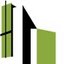 麥城華人浸信會–差傳委員會短宣申請表麥城華人浸信會–差傳委員會短宣申請表麥城華人浸信會–差傳委員會短宣申請表麥城華人浸信會–差傳委員會短宣申請表麥城華人浸信會–差傳委員會短宣申請表麥城華人浸信會–差傳委員會短宣申請表麥城華人浸信會–差傳委員會短宣申請表麥城華人浸信會–差傳委員會短宣申請表麥城華人浸信會–差傳委員會短宣申請表麥城華人浸信會–差傳委員會短宣申請表麥城華人浸信會–差傳委員會短宣申請表麥城華人浸信會–差傳委員會短宣申請表麥城華人浸信會–差傳委員會短宣申請表麥城華人浸信會–差傳委員會短宣申請表麥城華人浸信會–差傳委員會短宣申請表麥城華人浸信會–差傳委員會短宣申請表麥城華人浸信會–差傳委員會短宣申請表麥城華人浸信會–差傳委員會短宣申請表麥城華人浸信會–差傳委員會短宣申請表麥城華人浸信會–差傳委員會短宣申請表麥城華人浸信會–差傳委員會短宣申請表麥城華人浸信會–差傳委員會短宣申請表麥城華人浸信會–差傳委員會短宣申請表麥城華人浸信會–差傳委員會短宣申請表麥城華人浸信會–差傳委員會短宣申請表麥城華人浸信會–差傳委員會短宣申請表麥城華人浸信會–差傳委員會短宣申請表麥城華人浸信會–差傳委員會短宣申請表麥城華人浸信會–差傳委員會短宣申請表麥城華人浸信會–差傳委員會短宣申請表麥城華人浸信會–差傳委員會短宣申請表麥城華人浸信會–差傳委員會短宣申請表麥城華人浸信會–差傳委員會短宣申請表麥城華人浸信會–差傳委員會短宣申請表麥城華人浸信會–差傳委員會短宣申請表麥城華人浸信會–差傳委員會短宣申請表麥城華人浸信會–差傳委員會短宣申請表基本要求基本要求基本要求基本要求基本要求基本要求基本要求基本要求基本要求基本要求基本要求基本要求基本要求基本要求基本要求基本要求基本要求基本要求基本要求基本要求基本要求基本要求基本要求基本要求基本要求基本要求基本要求基本要求基本要求基本要求基本要求基本要求基本要求基本要求基本要求基本要求基本要求基本要求必須是重生得救的基督徒，與耶穌基督建立個人關係，並喜愛聖經的教導。具跟隨主耶穌服侍於宣教的心志。必須是麥城華人浸信會(簡稱麥浸)的會友，並定時出席麥浸崇拜聚會達兩年以上；若是在其他城市讀書的學生，亦須在其他教會參加崇拜聚會達兩年以上。年滿至少十六歲，十八歲以下須得其父母或監護人同意。具有靈命成熟的表現，並在麥浸曾參與事奉。持有兩位教會領袖的推薦書，最好包括一位是來自於申請者所隸屬堂的牧者，而另一位則是其所事奉的事工領袖。短宣領隊的推薦。8.	一份填妥的申請表格。必須是重生得救的基督徒，與耶穌基督建立個人關係，並喜愛聖經的教導。具跟隨主耶穌服侍於宣教的心志。必須是麥城華人浸信會(簡稱麥浸)的會友，並定時出席麥浸崇拜聚會達兩年以上；若是在其他城市讀書的學生，亦須在其他教會參加崇拜聚會達兩年以上。年滿至少十六歲，十八歲以下須得其父母或監護人同意。具有靈命成熟的表現，並在麥浸曾參與事奉。持有兩位教會領袖的推薦書，最好包括一位是來自於申請者所隸屬堂的牧者，而另一位則是其所事奉的事工領袖。短宣領隊的推薦。8.	一份填妥的申請表格。必須是重生得救的基督徒，與耶穌基督建立個人關係，並喜愛聖經的教導。具跟隨主耶穌服侍於宣教的心志。必須是麥城華人浸信會(簡稱麥浸)的會友，並定時出席麥浸崇拜聚會達兩年以上；若是在其他城市讀書的學生，亦須在其他教會參加崇拜聚會達兩年以上。年滿至少十六歲，十八歲以下須得其父母或監護人同意。具有靈命成熟的表現，並在麥浸曾參與事奉。持有兩位教會領袖的推薦書，最好包括一位是來自於申請者所隸屬堂的牧者，而另一位則是其所事奉的事工領袖。短宣領隊的推薦。8.	一份填妥的申請表格。必須是重生得救的基督徒，與耶穌基督建立個人關係，並喜愛聖經的教導。具跟隨主耶穌服侍於宣教的心志。必須是麥城華人浸信會(簡稱麥浸)的會友，並定時出席麥浸崇拜聚會達兩年以上；若是在其他城市讀書的學生，亦須在其他教會參加崇拜聚會達兩年以上。年滿至少十六歲，十八歲以下須得其父母或監護人同意。具有靈命成熟的表現，並在麥浸曾參與事奉。持有兩位教會領袖的推薦書，最好包括一位是來自於申請者所隸屬堂的牧者，而另一位則是其所事奉的事工領袖。短宣領隊的推薦。8.	一份填妥的申請表格。必須是重生得救的基督徒，與耶穌基督建立個人關係，並喜愛聖經的教導。具跟隨主耶穌服侍於宣教的心志。必須是麥城華人浸信會(簡稱麥浸)的會友，並定時出席麥浸崇拜聚會達兩年以上；若是在其他城市讀書的學生，亦須在其他教會參加崇拜聚會達兩年以上。年滿至少十六歲，十八歲以下須得其父母或監護人同意。具有靈命成熟的表現，並在麥浸曾參與事奉。持有兩位教會領袖的推薦書，最好包括一位是來自於申請者所隸屬堂的牧者，而另一位則是其所事奉的事工領袖。短宣領隊的推薦。8.	一份填妥的申請表格。必須是重生得救的基督徒，與耶穌基督建立個人關係，並喜愛聖經的教導。具跟隨主耶穌服侍於宣教的心志。必須是麥城華人浸信會(簡稱麥浸)的會友，並定時出席麥浸崇拜聚會達兩年以上；若是在其他城市讀書的學生，亦須在其他教會參加崇拜聚會達兩年以上。年滿至少十六歲，十八歲以下須得其父母或監護人同意。具有靈命成熟的表現，並在麥浸曾參與事奉。持有兩位教會領袖的推薦書，最好包括一位是來自於申請者所隸屬堂的牧者，而另一位則是其所事奉的事工領袖。短宣領隊的推薦。8.	一份填妥的申請表格。必須是重生得救的基督徒，與耶穌基督建立個人關係，並喜愛聖經的教導。具跟隨主耶穌服侍於宣教的心志。必須是麥城華人浸信會(簡稱麥浸)的會友，並定時出席麥浸崇拜聚會達兩年以上；若是在其他城市讀書的學生，亦須在其他教會參加崇拜聚會達兩年以上。年滿至少十六歲，十八歲以下須得其父母或監護人同意。具有靈命成熟的表現，並在麥浸曾參與事奉。持有兩位教會領袖的推薦書，最好包括一位是來自於申請者所隸屬堂的牧者，而另一位則是其所事奉的事工領袖。短宣領隊的推薦。8.	一份填妥的申請表格。必須是重生得救的基督徒，與耶穌基督建立個人關係，並喜愛聖經的教導。具跟隨主耶穌服侍於宣教的心志。必須是麥城華人浸信會(簡稱麥浸)的會友，並定時出席麥浸崇拜聚會達兩年以上；若是在其他城市讀書的學生，亦須在其他教會參加崇拜聚會達兩年以上。年滿至少十六歲，十八歲以下須得其父母或監護人同意。具有靈命成熟的表現，並在麥浸曾參與事奉。持有兩位教會領袖的推薦書，最好包括一位是來自於申請者所隸屬堂的牧者，而另一位則是其所事奉的事工領袖。短宣領隊的推薦。8.	一份填妥的申請表格。必須是重生得救的基督徒，與耶穌基督建立個人關係，並喜愛聖經的教導。具跟隨主耶穌服侍於宣教的心志。必須是麥城華人浸信會(簡稱麥浸)的會友，並定時出席麥浸崇拜聚會達兩年以上；若是在其他城市讀書的學生，亦須在其他教會參加崇拜聚會達兩年以上。年滿至少十六歲，十八歲以下須得其父母或監護人同意。具有靈命成熟的表現，並在麥浸曾參與事奉。持有兩位教會領袖的推薦書，最好包括一位是來自於申請者所隸屬堂的牧者，而另一位則是其所事奉的事工領袖。短宣領隊的推薦。8.	一份填妥的申請表格。必須是重生得救的基督徒，與耶穌基督建立個人關係，並喜愛聖經的教導。具跟隨主耶穌服侍於宣教的心志。必須是麥城華人浸信會(簡稱麥浸)的會友，並定時出席麥浸崇拜聚會達兩年以上；若是在其他城市讀書的學生，亦須在其他教會參加崇拜聚會達兩年以上。年滿至少十六歲，十八歲以下須得其父母或監護人同意。具有靈命成熟的表現，並在麥浸曾參與事奉。持有兩位教會領袖的推薦書，最好包括一位是來自於申請者所隸屬堂的牧者，而另一位則是其所事奉的事工領袖。短宣領隊的推薦。8.	一份填妥的申請表格。必須是重生得救的基督徒，與耶穌基督建立個人關係，並喜愛聖經的教導。具跟隨主耶穌服侍於宣教的心志。必須是麥城華人浸信會(簡稱麥浸)的會友，並定時出席麥浸崇拜聚會達兩年以上；若是在其他城市讀書的學生，亦須在其他教會參加崇拜聚會達兩年以上。年滿至少十六歲，十八歲以下須得其父母或監護人同意。具有靈命成熟的表現，並在麥浸曾參與事奉。持有兩位教會領袖的推薦書，最好包括一位是來自於申請者所隸屬堂的牧者，而另一位則是其所事奉的事工領袖。短宣領隊的推薦。8.	一份填妥的申請表格。必須是重生得救的基督徒，與耶穌基督建立個人關係，並喜愛聖經的教導。具跟隨主耶穌服侍於宣教的心志。必須是麥城華人浸信會(簡稱麥浸)的會友，並定時出席麥浸崇拜聚會達兩年以上；若是在其他城市讀書的學生，亦須在其他教會參加崇拜聚會達兩年以上。年滿至少十六歲，十八歲以下須得其父母或監護人同意。具有靈命成熟的表現，並在麥浸曾參與事奉。持有兩位教會領袖的推薦書，最好包括一位是來自於申請者所隸屬堂的牧者，而另一位則是其所事奉的事工領袖。短宣領隊的推薦。8.	一份填妥的申請表格。必須是重生得救的基督徒，與耶穌基督建立個人關係，並喜愛聖經的教導。具跟隨主耶穌服侍於宣教的心志。必須是麥城華人浸信會(簡稱麥浸)的會友，並定時出席麥浸崇拜聚會達兩年以上；若是在其他城市讀書的學生，亦須在其他教會參加崇拜聚會達兩年以上。年滿至少十六歲，十八歲以下須得其父母或監護人同意。具有靈命成熟的表現，並在麥浸曾參與事奉。持有兩位教會領袖的推薦書，最好包括一位是來自於申請者所隸屬堂的牧者，而另一位則是其所事奉的事工領袖。短宣領隊的推薦。8.	一份填妥的申請表格。必須是重生得救的基督徒，與耶穌基督建立個人關係，並喜愛聖經的教導。具跟隨主耶穌服侍於宣教的心志。必須是麥城華人浸信會(簡稱麥浸)的會友，並定時出席麥浸崇拜聚會達兩年以上；若是在其他城市讀書的學生，亦須在其他教會參加崇拜聚會達兩年以上。年滿至少十六歲，十八歲以下須得其父母或監護人同意。具有靈命成熟的表現，並在麥浸曾參與事奉。持有兩位教會領袖的推薦書，最好包括一位是來自於申請者所隸屬堂的牧者，而另一位則是其所事奉的事工領袖。短宣領隊的推薦。8.	一份填妥的申請表格。必須是重生得救的基督徒，與耶穌基督建立個人關係，並喜愛聖經的教導。具跟隨主耶穌服侍於宣教的心志。必須是麥城華人浸信會(簡稱麥浸)的會友，並定時出席麥浸崇拜聚會達兩年以上；若是在其他城市讀書的學生，亦須在其他教會參加崇拜聚會達兩年以上。年滿至少十六歲，十八歲以下須得其父母或監護人同意。具有靈命成熟的表現，並在麥浸曾參與事奉。持有兩位教會領袖的推薦書，最好包括一位是來自於申請者所隸屬堂的牧者，而另一位則是其所事奉的事工領袖。短宣領隊的推薦。8.	一份填妥的申請表格。必須是重生得救的基督徒，與耶穌基督建立個人關係，並喜愛聖經的教導。具跟隨主耶穌服侍於宣教的心志。必須是麥城華人浸信會(簡稱麥浸)的會友，並定時出席麥浸崇拜聚會達兩年以上；若是在其他城市讀書的學生，亦須在其他教會參加崇拜聚會達兩年以上。年滿至少十六歲，十八歲以下須得其父母或監護人同意。具有靈命成熟的表現，並在麥浸曾參與事奉。持有兩位教會領袖的推薦書，最好包括一位是來自於申請者所隸屬堂的牧者，而另一位則是其所事奉的事工領袖。短宣領隊的推薦。8.	一份填妥的申請表格。必須是重生得救的基督徒，與耶穌基督建立個人關係，並喜愛聖經的教導。具跟隨主耶穌服侍於宣教的心志。必須是麥城華人浸信會(簡稱麥浸)的會友，並定時出席麥浸崇拜聚會達兩年以上；若是在其他城市讀書的學生，亦須在其他教會參加崇拜聚會達兩年以上。年滿至少十六歲，十八歲以下須得其父母或監護人同意。具有靈命成熟的表現，並在麥浸曾參與事奉。持有兩位教會領袖的推薦書，最好包括一位是來自於申請者所隸屬堂的牧者，而另一位則是其所事奉的事工領袖。短宣領隊的推薦。8.	一份填妥的申請表格。必須是重生得救的基督徒，與耶穌基督建立個人關係，並喜愛聖經的教導。具跟隨主耶穌服侍於宣教的心志。必須是麥城華人浸信會(簡稱麥浸)的會友，並定時出席麥浸崇拜聚會達兩年以上；若是在其他城市讀書的學生，亦須在其他教會參加崇拜聚會達兩年以上。年滿至少十六歲，十八歲以下須得其父母或監護人同意。具有靈命成熟的表現，並在麥浸曾參與事奉。持有兩位教會領袖的推薦書，最好包括一位是來自於申請者所隸屬堂的牧者，而另一位則是其所事奉的事工領袖。短宣領隊的推薦。8.	一份填妥的申請表格。必須是重生得救的基督徒，與耶穌基督建立個人關係，並喜愛聖經的教導。具跟隨主耶穌服侍於宣教的心志。必須是麥城華人浸信會(簡稱麥浸)的會友，並定時出席麥浸崇拜聚會達兩年以上；若是在其他城市讀書的學生，亦須在其他教會參加崇拜聚會達兩年以上。年滿至少十六歲，十八歲以下須得其父母或監護人同意。具有靈命成熟的表現，並在麥浸曾參與事奉。持有兩位教會領袖的推薦書，最好包括一位是來自於申請者所隸屬堂的牧者，而另一位則是其所事奉的事工領袖。短宣領隊的推薦。8.	一份填妥的申請表格。必須是重生得救的基督徒，與耶穌基督建立個人關係，並喜愛聖經的教導。具跟隨主耶穌服侍於宣教的心志。必須是麥城華人浸信會(簡稱麥浸)的會友，並定時出席麥浸崇拜聚會達兩年以上；若是在其他城市讀書的學生，亦須在其他教會參加崇拜聚會達兩年以上。年滿至少十六歲，十八歲以下須得其父母或監護人同意。具有靈命成熟的表現，並在麥浸曾參與事奉。持有兩位教會領袖的推薦書，最好包括一位是來自於申請者所隸屬堂的牧者，而另一位則是其所事奉的事工領袖。短宣領隊的推薦。8.	一份填妥的申請表格。必須是重生得救的基督徒，與耶穌基督建立個人關係，並喜愛聖經的教導。具跟隨主耶穌服侍於宣教的心志。必須是麥城華人浸信會(簡稱麥浸)的會友，並定時出席麥浸崇拜聚會達兩年以上；若是在其他城市讀書的學生，亦須在其他教會參加崇拜聚會達兩年以上。年滿至少十六歲，十八歲以下須得其父母或監護人同意。具有靈命成熟的表現，並在麥浸曾參與事奉。持有兩位教會領袖的推薦書，最好包括一位是來自於申請者所隸屬堂的牧者，而另一位則是其所事奉的事工領袖。短宣領隊的推薦。8.	一份填妥的申請表格。必須是重生得救的基督徒，與耶穌基督建立個人關係，並喜愛聖經的教導。具跟隨主耶穌服侍於宣教的心志。必須是麥城華人浸信會(簡稱麥浸)的會友，並定時出席麥浸崇拜聚會達兩年以上；若是在其他城市讀書的學生，亦須在其他教會參加崇拜聚會達兩年以上。年滿至少十六歲，十八歲以下須得其父母或監護人同意。具有靈命成熟的表現，並在麥浸曾參與事奉。持有兩位教會領袖的推薦書，最好包括一位是來自於申請者所隸屬堂的牧者，而另一位則是其所事奉的事工領袖。短宣領隊的推薦。8.	一份填妥的申請表格。必須是重生得救的基督徒，與耶穌基督建立個人關係，並喜愛聖經的教導。具跟隨主耶穌服侍於宣教的心志。必須是麥城華人浸信會(簡稱麥浸)的會友，並定時出席麥浸崇拜聚會達兩年以上；若是在其他城市讀書的學生，亦須在其他教會參加崇拜聚會達兩年以上。年滿至少十六歲，十八歲以下須得其父母或監護人同意。具有靈命成熟的表現，並在麥浸曾參與事奉。持有兩位教會領袖的推薦書，最好包括一位是來自於申請者所隸屬堂的牧者，而另一位則是其所事奉的事工領袖。短宣領隊的推薦。8.	一份填妥的申請表格。必須是重生得救的基督徒，與耶穌基督建立個人關係，並喜愛聖經的教導。具跟隨主耶穌服侍於宣教的心志。必須是麥城華人浸信會(簡稱麥浸)的會友，並定時出席麥浸崇拜聚會達兩年以上；若是在其他城市讀書的學生，亦須在其他教會參加崇拜聚會達兩年以上。年滿至少十六歲，十八歲以下須得其父母或監護人同意。具有靈命成熟的表現，並在麥浸曾參與事奉。持有兩位教會領袖的推薦書，最好包括一位是來自於申請者所隸屬堂的牧者，而另一位則是其所事奉的事工領袖。短宣領隊的推薦。8.	一份填妥的申請表格。必須是重生得救的基督徒，與耶穌基督建立個人關係，並喜愛聖經的教導。具跟隨主耶穌服侍於宣教的心志。必須是麥城華人浸信會(簡稱麥浸)的會友，並定時出席麥浸崇拜聚會達兩年以上；若是在其他城市讀書的學生，亦須在其他教會參加崇拜聚會達兩年以上。年滿至少十六歲，十八歲以下須得其父母或監護人同意。具有靈命成熟的表現，並在麥浸曾參與事奉。持有兩位教會領袖的推薦書，最好包括一位是來自於申請者所隸屬堂的牧者，而另一位則是其所事奉的事工領袖。短宣領隊的推薦。8.	一份填妥的申請表格。必須是重生得救的基督徒，與耶穌基督建立個人關係，並喜愛聖經的教導。具跟隨主耶穌服侍於宣教的心志。必須是麥城華人浸信會(簡稱麥浸)的會友，並定時出席麥浸崇拜聚會達兩年以上；若是在其他城市讀書的學生，亦須在其他教會參加崇拜聚會達兩年以上。年滿至少十六歲，十八歲以下須得其父母或監護人同意。具有靈命成熟的表現，並在麥浸曾參與事奉。持有兩位教會領袖的推薦書，最好包括一位是來自於申請者所隸屬堂的牧者，而另一位則是其所事奉的事工領袖。短宣領隊的推薦。8.	一份填妥的申請表格。必須是重生得救的基督徒，與耶穌基督建立個人關係，並喜愛聖經的教導。具跟隨主耶穌服侍於宣教的心志。必須是麥城華人浸信會(簡稱麥浸)的會友，並定時出席麥浸崇拜聚會達兩年以上；若是在其他城市讀書的學生，亦須在其他教會參加崇拜聚會達兩年以上。年滿至少十六歲，十八歲以下須得其父母或監護人同意。具有靈命成熟的表現，並在麥浸曾參與事奉。持有兩位教會領袖的推薦書，最好包括一位是來自於申請者所隸屬堂的牧者，而另一位則是其所事奉的事工領袖。短宣領隊的推薦。8.	一份填妥的申請表格。必須是重生得救的基督徒，與耶穌基督建立個人關係，並喜愛聖經的教導。具跟隨主耶穌服侍於宣教的心志。必須是麥城華人浸信會(簡稱麥浸)的會友，並定時出席麥浸崇拜聚會達兩年以上；若是在其他城市讀書的學生，亦須在其他教會參加崇拜聚會達兩年以上。年滿至少十六歲，十八歲以下須得其父母或監護人同意。具有靈命成熟的表現，並在麥浸曾參與事奉。持有兩位教會領袖的推薦書，最好包括一位是來自於申請者所隸屬堂的牧者，而另一位則是其所事奉的事工領袖。短宣領隊的推薦。8.	一份填妥的申請表格。必須是重生得救的基督徒，與耶穌基督建立個人關係，並喜愛聖經的教導。具跟隨主耶穌服侍於宣教的心志。必須是麥城華人浸信會(簡稱麥浸)的會友，並定時出席麥浸崇拜聚會達兩年以上；若是在其他城市讀書的學生，亦須在其他教會參加崇拜聚會達兩年以上。年滿至少十六歲，十八歲以下須得其父母或監護人同意。具有靈命成熟的表現，並在麥浸曾參與事奉。持有兩位教會領袖的推薦書，最好包括一位是來自於申請者所隸屬堂的牧者，而另一位則是其所事奉的事工領袖。短宣領隊的推薦。8.	一份填妥的申請表格。必須是重生得救的基督徒，與耶穌基督建立個人關係，並喜愛聖經的教導。具跟隨主耶穌服侍於宣教的心志。必須是麥城華人浸信會(簡稱麥浸)的會友，並定時出席麥浸崇拜聚會達兩年以上；若是在其他城市讀書的學生，亦須在其他教會參加崇拜聚會達兩年以上。年滿至少十六歲，十八歲以下須得其父母或監護人同意。具有靈命成熟的表現，並在麥浸曾參與事奉。持有兩位教會領袖的推薦書，最好包括一位是來自於申請者所隸屬堂的牧者，而另一位則是其所事奉的事工領袖。短宣領隊的推薦。8.	一份填妥的申請表格。必須是重生得救的基督徒，與耶穌基督建立個人關係，並喜愛聖經的教導。具跟隨主耶穌服侍於宣教的心志。必須是麥城華人浸信會(簡稱麥浸)的會友，並定時出席麥浸崇拜聚會達兩年以上；若是在其他城市讀書的學生，亦須在其他教會參加崇拜聚會達兩年以上。年滿至少十六歲，十八歲以下須得其父母或監護人同意。具有靈命成熟的表現，並在麥浸曾參與事奉。持有兩位教會領袖的推薦書，最好包括一位是來自於申請者所隸屬堂的牧者，而另一位則是其所事奉的事工領袖。短宣領隊的推薦。8.	一份填妥的申請表格。必須是重生得救的基督徒，與耶穌基督建立個人關係，並喜愛聖經的教導。具跟隨主耶穌服侍於宣教的心志。必須是麥城華人浸信會(簡稱麥浸)的會友，並定時出席麥浸崇拜聚會達兩年以上；若是在其他城市讀書的學生，亦須在其他教會參加崇拜聚會達兩年以上。年滿至少十六歲，十八歲以下須得其父母或監護人同意。具有靈命成熟的表現，並在麥浸曾參與事奉。持有兩位教會領袖的推薦書，最好包括一位是來自於申請者所隸屬堂的牧者，而另一位則是其所事奉的事工領袖。短宣領隊的推薦。8.	一份填妥的申請表格。必須是重生得救的基督徒，與耶穌基督建立個人關係，並喜愛聖經的教導。具跟隨主耶穌服侍於宣教的心志。必須是麥城華人浸信會(簡稱麥浸)的會友，並定時出席麥浸崇拜聚會達兩年以上；若是在其他城市讀書的學生，亦須在其他教會參加崇拜聚會達兩年以上。年滿至少十六歲，十八歲以下須得其父母或監護人同意。具有靈命成熟的表現，並在麥浸曾參與事奉。持有兩位教會領袖的推薦書，最好包括一位是來自於申請者所隸屬堂的牧者，而另一位則是其所事奉的事工領袖。短宣領隊的推薦。8.	一份填妥的申請表格。必須是重生得救的基督徒，與耶穌基督建立個人關係，並喜愛聖經的教導。具跟隨主耶穌服侍於宣教的心志。必須是麥城華人浸信會(簡稱麥浸)的會友，並定時出席麥浸崇拜聚會達兩年以上；若是在其他城市讀書的學生，亦須在其他教會參加崇拜聚會達兩年以上。年滿至少十六歲，十八歲以下須得其父母或監護人同意。具有靈命成熟的表現，並在麥浸曾參與事奉。持有兩位教會領袖的推薦書，最好包括一位是來自於申請者所隸屬堂的牧者，而另一位則是其所事奉的事工領袖。短宣領隊的推薦。8.	一份填妥的申請表格。必須是重生得救的基督徒，與耶穌基督建立個人關係，並喜愛聖經的教導。具跟隨主耶穌服侍於宣教的心志。必須是麥城華人浸信會(簡稱麥浸)的會友，並定時出席麥浸崇拜聚會達兩年以上；若是在其他城市讀書的學生，亦須在其他教會參加崇拜聚會達兩年以上。年滿至少十六歲，十八歲以下須得其父母或監護人同意。具有靈命成熟的表現，並在麥浸曾參與事奉。持有兩位教會領袖的推薦書，最好包括一位是來自於申請者所隸屬堂的牧者，而另一位則是其所事奉的事工領袖。短宣領隊的推薦。8.	一份填妥的申請表格。必須是重生得救的基督徒，與耶穌基督建立個人關係，並喜愛聖經的教導。具跟隨主耶穌服侍於宣教的心志。必須是麥城華人浸信會(簡稱麥浸)的會友，並定時出席麥浸崇拜聚會達兩年以上；若是在其他城市讀書的學生，亦須在其他教會參加崇拜聚會達兩年以上。年滿至少十六歲，十八歲以下須得其父母或監護人同意。具有靈命成熟的表現，並在麥浸曾參與事奉。持有兩位教會領袖的推薦書，最好包括一位是來自於申請者所隸屬堂的牧者，而另一位則是其所事奉的事工領袖。短宣領隊的推薦。8.	一份填妥的申請表格。必須是重生得救的基督徒，與耶穌基督建立個人關係，並喜愛聖經的教導。具跟隨主耶穌服侍於宣教的心志。必須是麥城華人浸信會(簡稱麥浸)的會友，並定時出席麥浸崇拜聚會達兩年以上；若是在其他城市讀書的學生，亦須在其他教會參加崇拜聚會達兩年以上。年滿至少十六歲，十八歲以下須得其父母或監護人同意。具有靈命成熟的表現，並在麥浸曾參與事奉。持有兩位教會領袖的推薦書，最好包括一位是來自於申請者所隸屬堂的牧者，而另一位則是其所事奉的事工領袖。短宣領隊的推薦。8.	一份填妥的申請表格。必須是重生得救的基督徒，與耶穌基督建立個人關係，並喜愛聖經的教導。具跟隨主耶穌服侍於宣教的心志。必須是麥城華人浸信會(簡稱麥浸)的會友，並定時出席麥浸崇拜聚會達兩年以上；若是在其他城市讀書的學生，亦須在其他教會參加崇拜聚會達兩年以上。年滿至少十六歲，十八歲以下須得其父母或監護人同意。具有靈命成熟的表現，並在麥浸曾參與事奉。持有兩位教會領袖的推薦書，最好包括一位是來自於申請者所隸屬堂的牧者，而另一位則是其所事奉的事工領袖。短宣領隊的推薦。8.	一份填妥的申請表格。資助指引資助指引資助指引資助指引資助指引資助指引資助指引資助指引資助指引資助指引資助指引資助指引資助指引資助指引資助指引資助指引資助指引資助指引資助指引資助指引資助指引資助指引資助指引資助指引資助指引資助指引資助指引資助指引資助指引資助指引資助指引資助指引資助指引資助指引資助指引資助指引資助指引資助指引類別類別說明說明說明說明說明一般資助指引一般資助指引一般資助指引一般資助指引一般資助指引一般資助指引一般資助指引一般資助指引一般資助指引一般資助指引一般資助指引一般資助指引一般資助指引一般資助指引一般資助指引一般資助指引一般資助指引一般資助指引一般資助指引一般資助指引一般資助指引一般資助指引一般資助指引一般資助指引一般資助指引一般資助指引一般資助指引一般資助指引一般資助指引一般資助指引一般資助指引第一類別:麥浸自組短宣項目第一類別:麥浸自組短宣項目短宣計劃由麥浸發起並直接主導短宣計劃由麥浸發起並直接主導短宣計劃由麥浸發起並直接主導短宣計劃由麥浸發起並直接主導短宣計劃由麥浸發起並直接主導最高上限行程費用的50%/50% - 過去曾參與少於三次麥浸自組或與其他機構合作短宣計劃的參加者。最高上限行程費用的75%/25% - 過去曾參與三次或以上麥浸自組或與其他機構合作短宣計劃的參加者。最高上限行程費用的100% - 短宣領隊，全時間學生及教牧同工，不論以前曾否參與麥浸自組或與其他機構合作短宣計劃。短宣領隊可申請資助，以購買短宣用品，包括物料和設備。最高上限行程費用的50%/50% - 過去曾參與少於三次麥浸自組或與其他機構合作短宣計劃的參加者。最高上限行程費用的75%/25% - 過去曾參與三次或以上麥浸自組或與其他機構合作短宣計劃的參加者。最高上限行程費用的100% - 短宣領隊，全時間學生及教牧同工，不論以前曾否參與麥浸自組或與其他機構合作短宣計劃。短宣領隊可申請資助，以購買短宣用品，包括物料和設備。最高上限行程費用的50%/50% - 過去曾參與少於三次麥浸自組或與其他機構合作短宣計劃的參加者。最高上限行程費用的75%/25% - 過去曾參與三次或以上麥浸自組或與其他機構合作短宣計劃的參加者。最高上限行程費用的100% - 短宣領隊，全時間學生及教牧同工，不論以前曾否參與麥浸自組或與其他機構合作短宣計劃。短宣領隊可申請資助，以購買短宣用品，包括物料和設備。最高上限行程費用的50%/50% - 過去曾參與少於三次麥浸自組或與其他機構合作短宣計劃的參加者。最高上限行程費用的75%/25% - 過去曾參與三次或以上麥浸自組或與其他機構合作短宣計劃的參加者。最高上限行程費用的100% - 短宣領隊，全時間學生及教牧同工，不論以前曾否參與麥浸自組或與其他機構合作短宣計劃。短宣領隊可申請資助，以購買短宣用品，包括物料和設備。最高上限行程費用的50%/50% - 過去曾參與少於三次麥浸自組或與其他機構合作短宣計劃的參加者。最高上限行程費用的75%/25% - 過去曾參與三次或以上麥浸自組或與其他機構合作短宣計劃的參加者。最高上限行程費用的100% - 短宣領隊，全時間學生及教牧同工，不論以前曾否參與麥浸自組或與其他機構合作短宣計劃。短宣領隊可申請資助，以購買短宣用品，包括物料和設備。最高上限行程費用的50%/50% - 過去曾參與少於三次麥浸自組或與其他機構合作短宣計劃的參加者。最高上限行程費用的75%/25% - 過去曾參與三次或以上麥浸自組或與其他機構合作短宣計劃的參加者。最高上限行程費用的100% - 短宣領隊，全時間學生及教牧同工，不論以前曾否參與麥浸自組或與其他機構合作短宣計劃。短宣領隊可申請資助，以購買短宣用品，包括物料和設備。最高上限行程費用的50%/50% - 過去曾參與少於三次麥浸自組或與其他機構合作短宣計劃的參加者。最高上限行程費用的75%/25% - 過去曾參與三次或以上麥浸自組或與其他機構合作短宣計劃的參加者。最高上限行程費用的100% - 短宣領隊，全時間學生及教牧同工，不論以前曾否參與麥浸自組或與其他機構合作短宣計劃。短宣領隊可申請資助，以購買短宣用品，包括物料和設備。最高上限行程費用的50%/50% - 過去曾參與少於三次麥浸自組或與其他機構合作短宣計劃的參加者。最高上限行程費用的75%/25% - 過去曾參與三次或以上麥浸自組或與其他機構合作短宣計劃的參加者。最高上限行程費用的100% - 短宣領隊，全時間學生及教牧同工，不論以前曾否參與麥浸自組或與其他機構合作短宣計劃。短宣領隊可申請資助，以購買短宣用品，包括物料和設備。最高上限行程費用的50%/50% - 過去曾參與少於三次麥浸自組或與其他機構合作短宣計劃的參加者。最高上限行程費用的75%/25% - 過去曾參與三次或以上麥浸自組或與其他機構合作短宣計劃的參加者。最高上限行程費用的100% - 短宣領隊，全時間學生及教牧同工，不論以前曾否參與麥浸自組或與其他機構合作短宣計劃。短宣領隊可申請資助，以購買短宣用品，包括物料和設備。最高上限行程費用的50%/50% - 過去曾參與少於三次麥浸自組或與其他機構合作短宣計劃的參加者。最高上限行程費用的75%/25% - 過去曾參與三次或以上麥浸自組或與其他機構合作短宣計劃的參加者。最高上限行程費用的100% - 短宣領隊，全時間學生及教牧同工，不論以前曾否參與麥浸自組或與其他機構合作短宣計劃。短宣領隊可申請資助，以購買短宣用品，包括物料和設備。最高上限行程費用的50%/50% - 過去曾參與少於三次麥浸自組或與其他機構合作短宣計劃的參加者。最高上限行程費用的75%/25% - 過去曾參與三次或以上麥浸自組或與其他機構合作短宣計劃的參加者。最高上限行程費用的100% - 短宣領隊，全時間學生及教牧同工，不論以前曾否參與麥浸自組或與其他機構合作短宣計劃。短宣領隊可申請資助，以購買短宣用品，包括物料和設備。最高上限行程費用的50%/50% - 過去曾參與少於三次麥浸自組或與其他機構合作短宣計劃的參加者。最高上限行程費用的75%/25% - 過去曾參與三次或以上麥浸自組或與其他機構合作短宣計劃的參加者。最高上限行程費用的100% - 短宣領隊，全時間學生及教牧同工，不論以前曾否參與麥浸自組或與其他機構合作短宣計劃。短宣領隊可申請資助，以購買短宣用品，包括物料和設備。最高上限行程費用的50%/50% - 過去曾參與少於三次麥浸自組或與其他機構合作短宣計劃的參加者。最高上限行程費用的75%/25% - 過去曾參與三次或以上麥浸自組或與其他機構合作短宣計劃的參加者。最高上限行程費用的100% - 短宣領隊，全時間學生及教牧同工，不論以前曾否參與麥浸自組或與其他機構合作短宣計劃。短宣領隊可申請資助，以購買短宣用品，包括物料和設備。最高上限行程費用的50%/50% - 過去曾參與少於三次麥浸自組或與其他機構合作短宣計劃的參加者。最高上限行程費用的75%/25% - 過去曾參與三次或以上麥浸自組或與其他機構合作短宣計劃的參加者。最高上限行程費用的100% - 短宣領隊，全時間學生及教牧同工，不論以前曾否參與麥浸自組或與其他機構合作短宣計劃。短宣領隊可申請資助，以購買短宣用品，包括物料和設備。最高上限行程費用的50%/50% - 過去曾參與少於三次麥浸自組或與其他機構合作短宣計劃的參加者。最高上限行程費用的75%/25% - 過去曾參與三次或以上麥浸自組或與其他機構合作短宣計劃的參加者。最高上限行程費用的100% - 短宣領隊，全時間學生及教牧同工，不論以前曾否參與麥浸自組或與其他機構合作短宣計劃。短宣領隊可申請資助，以購買短宣用品，包括物料和設備。最高上限行程費用的50%/50% - 過去曾參與少於三次麥浸自組或與其他機構合作短宣計劃的參加者。最高上限行程費用的75%/25% - 過去曾參與三次或以上麥浸自組或與其他機構合作短宣計劃的參加者。最高上限行程費用的100% - 短宣領隊，全時間學生及教牧同工，不論以前曾否參與麥浸自組或與其他機構合作短宣計劃。短宣領隊可申請資助，以購買短宣用品，包括物料和設備。最高上限行程費用的50%/50% - 過去曾參與少於三次麥浸自組或與其他機構合作短宣計劃的參加者。最高上限行程費用的75%/25% - 過去曾參與三次或以上麥浸自組或與其他機構合作短宣計劃的參加者。最高上限行程費用的100% - 短宣領隊，全時間學生及教牧同工，不論以前曾否參與麥浸自組或與其他機構合作短宣計劃。短宣領隊可申請資助，以購買短宣用品，包括物料和設備。最高上限行程費用的50%/50% - 過去曾參與少於三次麥浸自組或與其他機構合作短宣計劃的參加者。最高上限行程費用的75%/25% - 過去曾參與三次或以上麥浸自組或與其他機構合作短宣計劃的參加者。最高上限行程費用的100% - 短宣領隊，全時間學生及教牧同工，不論以前曾否參與麥浸自組或與其他機構合作短宣計劃。短宣領隊可申請資助，以購買短宣用品，包括物料和設備。最高上限行程費用的50%/50% - 過去曾參與少於三次麥浸自組或與其他機構合作短宣計劃的參加者。最高上限行程費用的75%/25% - 過去曾參與三次或以上麥浸自組或與其他機構合作短宣計劃的參加者。最高上限行程費用的100% - 短宣領隊，全時間學生及教牧同工，不論以前曾否參與麥浸自組或與其他機構合作短宣計劃。短宣領隊可申請資助，以購買短宣用品，包括物料和設備。最高上限行程費用的50%/50% - 過去曾參與少於三次麥浸自組或與其他機構合作短宣計劃的參加者。最高上限行程費用的75%/25% - 過去曾參與三次或以上麥浸自組或與其他機構合作短宣計劃的參加者。最高上限行程費用的100% - 短宣領隊，全時間學生及教牧同工，不論以前曾否參與麥浸自組或與其他機構合作短宣計劃。短宣領隊可申請資助，以購買短宣用品，包括物料和設備。最高上限行程費用的50%/50% - 過去曾參與少於三次麥浸自組或與其他機構合作短宣計劃的參加者。最高上限行程費用的75%/25% - 過去曾參與三次或以上麥浸自組或與其他機構合作短宣計劃的參加者。最高上限行程費用的100% - 短宣領隊，全時間學生及教牧同工，不論以前曾否參與麥浸自組或與其他機構合作短宣計劃。短宣領隊可申請資助，以購買短宣用品，包括物料和設備。最高上限行程費用的50%/50% - 過去曾參與少於三次麥浸自組或與其他機構合作短宣計劃的參加者。最高上限行程費用的75%/25% - 過去曾參與三次或以上麥浸自組或與其他機構合作短宣計劃的參加者。最高上限行程費用的100% - 短宣領隊，全時間學生及教牧同工，不論以前曾否參與麥浸自組或與其他機構合作短宣計劃。短宣領隊可申請資助，以購買短宣用品，包括物料和設備。最高上限行程費用的50%/50% - 過去曾參與少於三次麥浸自組或與其他機構合作短宣計劃的參加者。最高上限行程費用的75%/25% - 過去曾參與三次或以上麥浸自組或與其他機構合作短宣計劃的參加者。最高上限行程費用的100% - 短宣領隊，全時間學生及教牧同工，不論以前曾否參與麥浸自組或與其他機構合作短宣計劃。短宣領隊可申請資助，以購買短宣用品，包括物料和設備。最高上限行程費用的50%/50% - 過去曾參與少於三次麥浸自組或與其他機構合作短宣計劃的參加者。最高上限行程費用的75%/25% - 過去曾參與三次或以上麥浸自組或與其他機構合作短宣計劃的參加者。最高上限行程費用的100% - 短宣領隊，全時間學生及教牧同工，不論以前曾否參與麥浸自組或與其他機構合作短宣計劃。短宣領隊可申請資助，以購買短宣用品，包括物料和設備。最高上限行程費用的50%/50% - 過去曾參與少於三次麥浸自組或與其他機構合作短宣計劃的參加者。最高上限行程費用的75%/25% - 過去曾參與三次或以上麥浸自組或與其他機構合作短宣計劃的參加者。最高上限行程費用的100% - 短宣領隊，全時間學生及教牧同工，不論以前曾否參與麥浸自組或與其他機構合作短宣計劃。短宣領隊可申請資助，以購買短宣用品，包括物料和設備。最高上限行程費用的50%/50% - 過去曾參與少於三次麥浸自組或與其他機構合作短宣計劃的參加者。最高上限行程費用的75%/25% - 過去曾參與三次或以上麥浸自組或與其他機構合作短宣計劃的參加者。最高上限行程費用的100% - 短宣領隊，全時間學生及教牧同工，不論以前曾否參與麥浸自組或與其他機構合作短宣計劃。短宣領隊可申請資助，以購買短宣用品，包括物料和設備。最高上限行程費用的50%/50% - 過去曾參與少於三次麥浸自組或與其他機構合作短宣計劃的參加者。最高上限行程費用的75%/25% - 過去曾參與三次或以上麥浸自組或與其他機構合作短宣計劃的參加者。最高上限行程費用的100% - 短宣領隊，全時間學生及教牧同工，不論以前曾否參與麥浸自組或與其他機構合作短宣計劃。短宣領隊可申請資助，以購買短宣用品，包括物料和設備。最高上限行程費用的50%/50% - 過去曾參與少於三次麥浸自組或與其他機構合作短宣計劃的參加者。最高上限行程費用的75%/25% - 過去曾參與三次或以上麥浸自組或與其他機構合作短宣計劃的參加者。最高上限行程費用的100% - 短宣領隊，全時間學生及教牧同工，不論以前曾否參與麥浸自組或與其他機構合作短宣計劃。短宣領隊可申請資助，以購買短宣用品，包括物料和設備。最高上限行程費用的50%/50% - 過去曾參與少於三次麥浸自組或與其他機構合作短宣計劃的參加者。最高上限行程費用的75%/25% - 過去曾參與三次或以上麥浸自組或與其他機構合作短宣計劃的參加者。最高上限行程費用的100% - 短宣領隊，全時間學生及教牧同工，不論以前曾否參與麥浸自組或與其他機構合作短宣計劃。短宣領隊可申請資助，以購買短宣用品，包括物料和設備。最高上限行程費用的50%/50% - 過去曾參與少於三次麥浸自組或與其他機構合作短宣計劃的參加者。最高上限行程費用的75%/25% - 過去曾參與三次或以上麥浸自組或與其他機構合作短宣計劃的參加者。最高上限行程費用的100% - 短宣領隊，全時間學生及教牧同工，不論以前曾否參與麥浸自組或與其他機構合作短宣計劃。短宣領隊可申請資助，以購買短宣用品，包括物料和設備。最高上限行程費用的50%/50% - 過去曾參與少於三次麥浸自組或與其他機構合作短宣計劃的參加者。最高上限行程費用的75%/25% - 過去曾參與三次或以上麥浸自組或與其他機構合作短宣計劃的參加者。最高上限行程費用的100% - 短宣領隊，全時間學生及教牧同工，不論以前曾否參與麥浸自組或與其他機構合作短宣計劃。短宣領隊可申請資助，以購買短宣用品，包括物料和設備。第二類別:與其他機構合作項目第二類別:與其他機構合作項目短宣計劃主要由教會外的機構策劃管理，但為麥浸所應可及接受短宣計劃主要由教會外的機構策劃管理，但為麥浸所應可及接受短宣計劃主要由教會外的機構策劃管理，但為麥浸所應可及接受短宣計劃主要由教會外的機構策劃管理，但為麥浸所應可及接受短宣計劃主要由教會外的機構策劃管理，但為麥浸所應可及接受最高上限行程費用的50%/50% - 過去曾參與少於三次麥浸自組或與其他機構合作短宣計劃的參加者。最高上限行程費用的75%/25% - 過去曾參與三次或以上麥浸自組或與其他機構合作短宣計劃的參加者。最高上限行程費用的100% - 短宣領隊，全時間學生及教牧同工，不論以前曾否參與麥浸自組或與其他機構合作短宣計劃。短宣領隊可申請資助，以購買短宣用品，包括物料和設備。最高上限行程費用的50%/50% - 過去曾參與少於三次麥浸自組或與其他機構合作短宣計劃的參加者。最高上限行程費用的75%/25% - 過去曾參與三次或以上麥浸自組或與其他機構合作短宣計劃的參加者。最高上限行程費用的100% - 短宣領隊，全時間學生及教牧同工，不論以前曾否參與麥浸自組或與其他機構合作短宣計劃。短宣領隊可申請資助，以購買短宣用品，包括物料和設備。最高上限行程費用的50%/50% - 過去曾參與少於三次麥浸自組或與其他機構合作短宣計劃的參加者。最高上限行程費用的75%/25% - 過去曾參與三次或以上麥浸自組或與其他機構合作短宣計劃的參加者。最高上限行程費用的100% - 短宣領隊，全時間學生及教牧同工，不論以前曾否參與麥浸自組或與其他機構合作短宣計劃。短宣領隊可申請資助，以購買短宣用品，包括物料和設備。最高上限行程費用的50%/50% - 過去曾參與少於三次麥浸自組或與其他機構合作短宣計劃的參加者。最高上限行程費用的75%/25% - 過去曾參與三次或以上麥浸自組或與其他機構合作短宣計劃的參加者。最高上限行程費用的100% - 短宣領隊，全時間學生及教牧同工，不論以前曾否參與麥浸自組或與其他機構合作短宣計劃。短宣領隊可申請資助，以購買短宣用品，包括物料和設備。最高上限行程費用的50%/50% - 過去曾參與少於三次麥浸自組或與其他機構合作短宣計劃的參加者。最高上限行程費用的75%/25% - 過去曾參與三次或以上麥浸自組或與其他機構合作短宣計劃的參加者。最高上限行程費用的100% - 短宣領隊，全時間學生及教牧同工，不論以前曾否參與麥浸自組或與其他機構合作短宣計劃。短宣領隊可申請資助，以購買短宣用品，包括物料和設備。最高上限行程費用的50%/50% - 過去曾參與少於三次麥浸自組或與其他機構合作短宣計劃的參加者。最高上限行程費用的75%/25% - 過去曾參與三次或以上麥浸自組或與其他機構合作短宣計劃的參加者。最高上限行程費用的100% - 短宣領隊，全時間學生及教牧同工，不論以前曾否參與麥浸自組或與其他機構合作短宣計劃。短宣領隊可申請資助，以購買短宣用品，包括物料和設備。最高上限行程費用的50%/50% - 過去曾參與少於三次麥浸自組或與其他機構合作短宣計劃的參加者。最高上限行程費用的75%/25% - 過去曾參與三次或以上麥浸自組或與其他機構合作短宣計劃的參加者。最高上限行程費用的100% - 短宣領隊，全時間學生及教牧同工，不論以前曾否參與麥浸自組或與其他機構合作短宣計劃。短宣領隊可申請資助，以購買短宣用品，包括物料和設備。最高上限行程費用的50%/50% - 過去曾參與少於三次麥浸自組或與其他機構合作短宣計劃的參加者。最高上限行程費用的75%/25% - 過去曾參與三次或以上麥浸自組或與其他機構合作短宣計劃的參加者。最高上限行程費用的100% - 短宣領隊，全時間學生及教牧同工，不論以前曾否參與麥浸自組或與其他機構合作短宣計劃。短宣領隊可申請資助，以購買短宣用品，包括物料和設備。最高上限行程費用的50%/50% - 過去曾參與少於三次麥浸自組或與其他機構合作短宣計劃的參加者。最高上限行程費用的75%/25% - 過去曾參與三次或以上麥浸自組或與其他機構合作短宣計劃的參加者。最高上限行程費用的100% - 短宣領隊，全時間學生及教牧同工，不論以前曾否參與麥浸自組或與其他機構合作短宣計劃。短宣領隊可申請資助，以購買短宣用品，包括物料和設備。最高上限行程費用的50%/50% - 過去曾參與少於三次麥浸自組或與其他機構合作短宣計劃的參加者。最高上限行程費用的75%/25% - 過去曾參與三次或以上麥浸自組或與其他機構合作短宣計劃的參加者。最高上限行程費用的100% - 短宣領隊，全時間學生及教牧同工，不論以前曾否參與麥浸自組或與其他機構合作短宣計劃。短宣領隊可申請資助，以購買短宣用品，包括物料和設備。最高上限行程費用的50%/50% - 過去曾參與少於三次麥浸自組或與其他機構合作短宣計劃的參加者。最高上限行程費用的75%/25% - 過去曾參與三次或以上麥浸自組或與其他機構合作短宣計劃的參加者。最高上限行程費用的100% - 短宣領隊，全時間學生及教牧同工，不論以前曾否參與麥浸自組或與其他機構合作短宣計劃。短宣領隊可申請資助，以購買短宣用品，包括物料和設備。最高上限行程費用的50%/50% - 過去曾參與少於三次麥浸自組或與其他機構合作短宣計劃的參加者。最高上限行程費用的75%/25% - 過去曾參與三次或以上麥浸自組或與其他機構合作短宣計劃的參加者。最高上限行程費用的100% - 短宣領隊，全時間學生及教牧同工，不論以前曾否參與麥浸自組或與其他機構合作短宣計劃。短宣領隊可申請資助，以購買短宣用品，包括物料和設備。最高上限行程費用的50%/50% - 過去曾參與少於三次麥浸自組或與其他機構合作短宣計劃的參加者。最高上限行程費用的75%/25% - 過去曾參與三次或以上麥浸自組或與其他機構合作短宣計劃的參加者。最高上限行程費用的100% - 短宣領隊，全時間學生及教牧同工，不論以前曾否參與麥浸自組或與其他機構合作短宣計劃。短宣領隊可申請資助，以購買短宣用品，包括物料和設備。最高上限行程費用的50%/50% - 過去曾參與少於三次麥浸自組或與其他機構合作短宣計劃的參加者。最高上限行程費用的75%/25% - 過去曾參與三次或以上麥浸自組或與其他機構合作短宣計劃的參加者。最高上限行程費用的100% - 短宣領隊，全時間學生及教牧同工，不論以前曾否參與麥浸自組或與其他機構合作短宣計劃。短宣領隊可申請資助，以購買短宣用品，包括物料和設備。最高上限行程費用的50%/50% - 過去曾參與少於三次麥浸自組或與其他機構合作短宣計劃的參加者。最高上限行程費用的75%/25% - 過去曾參與三次或以上麥浸自組或與其他機構合作短宣計劃的參加者。最高上限行程費用的100% - 短宣領隊，全時間學生及教牧同工，不論以前曾否參與麥浸自組或與其他機構合作短宣計劃。短宣領隊可申請資助，以購買短宣用品，包括物料和設備。最高上限行程費用的50%/50% - 過去曾參與少於三次麥浸自組或與其他機構合作短宣計劃的參加者。最高上限行程費用的75%/25% - 過去曾參與三次或以上麥浸自組或與其他機構合作短宣計劃的參加者。最高上限行程費用的100% - 短宣領隊，全時間學生及教牧同工，不論以前曾否參與麥浸自組或與其他機構合作短宣計劃。短宣領隊可申請資助，以購買短宣用品，包括物料和設備。最高上限行程費用的50%/50% - 過去曾參與少於三次麥浸自組或與其他機構合作短宣計劃的參加者。最高上限行程費用的75%/25% - 過去曾參與三次或以上麥浸自組或與其他機構合作短宣計劃的參加者。最高上限行程費用的100% - 短宣領隊，全時間學生及教牧同工，不論以前曾否參與麥浸自組或與其他機構合作短宣計劃。短宣領隊可申請資助，以購買短宣用品，包括物料和設備。最高上限行程費用的50%/50% - 過去曾參與少於三次麥浸自組或與其他機構合作短宣計劃的參加者。最高上限行程費用的75%/25% - 過去曾參與三次或以上麥浸自組或與其他機構合作短宣計劃的參加者。最高上限行程費用的100% - 短宣領隊，全時間學生及教牧同工，不論以前曾否參與麥浸自組或與其他機構合作短宣計劃。短宣領隊可申請資助，以購買短宣用品，包括物料和設備。最高上限行程費用的50%/50% - 過去曾參與少於三次麥浸自組或與其他機構合作短宣計劃的參加者。最高上限行程費用的75%/25% - 過去曾參與三次或以上麥浸自組或與其他機構合作短宣計劃的參加者。最高上限行程費用的100% - 短宣領隊，全時間學生及教牧同工，不論以前曾否參與麥浸自組或與其他機構合作短宣計劃。短宣領隊可申請資助，以購買短宣用品，包括物料和設備。最高上限行程費用的50%/50% - 過去曾參與少於三次麥浸自組或與其他機構合作短宣計劃的參加者。最高上限行程費用的75%/25% - 過去曾參與三次或以上麥浸自組或與其他機構合作短宣計劃的參加者。最高上限行程費用的100% - 短宣領隊，全時間學生及教牧同工，不論以前曾否參與麥浸自組或與其他機構合作短宣計劃。短宣領隊可申請資助，以購買短宣用品，包括物料和設備。最高上限行程費用的50%/50% - 過去曾參與少於三次麥浸自組或與其他機構合作短宣計劃的參加者。最高上限行程費用的75%/25% - 過去曾參與三次或以上麥浸自組或與其他機構合作短宣計劃的參加者。最高上限行程費用的100% - 短宣領隊，全時間學生及教牧同工，不論以前曾否參與麥浸自組或與其他機構合作短宣計劃。短宣領隊可申請資助，以購買短宣用品，包括物料和設備。最高上限行程費用的50%/50% - 過去曾參與少於三次麥浸自組或與其他機構合作短宣計劃的參加者。最高上限行程費用的75%/25% - 過去曾參與三次或以上麥浸自組或與其他機構合作短宣計劃的參加者。最高上限行程費用的100% - 短宣領隊，全時間學生及教牧同工，不論以前曾否參與麥浸自組或與其他機構合作短宣計劃。短宣領隊可申請資助，以購買短宣用品，包括物料和設備。最高上限行程費用的50%/50% - 過去曾參與少於三次麥浸自組或與其他機構合作短宣計劃的參加者。最高上限行程費用的75%/25% - 過去曾參與三次或以上麥浸自組或與其他機構合作短宣計劃的參加者。最高上限行程費用的100% - 短宣領隊，全時間學生及教牧同工，不論以前曾否參與麥浸自組或與其他機構合作短宣計劃。短宣領隊可申請資助，以購買短宣用品，包括物料和設備。最高上限行程費用的50%/50% - 過去曾參與少於三次麥浸自組或與其他機構合作短宣計劃的參加者。最高上限行程費用的75%/25% - 過去曾參與三次或以上麥浸自組或與其他機構合作短宣計劃的參加者。最高上限行程費用的100% - 短宣領隊，全時間學生及教牧同工，不論以前曾否參與麥浸自組或與其他機構合作短宣計劃。短宣領隊可申請資助，以購買短宣用品，包括物料和設備。最高上限行程費用的50%/50% - 過去曾參與少於三次麥浸自組或與其他機構合作短宣計劃的參加者。最高上限行程費用的75%/25% - 過去曾參與三次或以上麥浸自組或與其他機構合作短宣計劃的參加者。最高上限行程費用的100% - 短宣領隊，全時間學生及教牧同工，不論以前曾否參與麥浸自組或與其他機構合作短宣計劃。短宣領隊可申請資助，以購買短宣用品，包括物料和設備。最高上限行程費用的50%/50% - 過去曾參與少於三次麥浸自組或與其他機構合作短宣計劃的參加者。最高上限行程費用的75%/25% - 過去曾參與三次或以上麥浸自組或與其他機構合作短宣計劃的參加者。最高上限行程費用的100% - 短宣領隊，全時間學生及教牧同工，不論以前曾否參與麥浸自組或與其他機構合作短宣計劃。短宣領隊可申請資助，以購買短宣用品，包括物料和設備。最高上限行程費用的50%/50% - 過去曾參與少於三次麥浸自組或與其他機構合作短宣計劃的參加者。最高上限行程費用的75%/25% - 過去曾參與三次或以上麥浸自組或與其他機構合作短宣計劃的參加者。最高上限行程費用的100% - 短宣領隊，全時間學生及教牧同工，不論以前曾否參與麥浸自組或與其他機構合作短宣計劃。短宣領隊可申請資助，以購買短宣用品，包括物料和設備。最高上限行程費用的50%/50% - 過去曾參與少於三次麥浸自組或與其他機構合作短宣計劃的參加者。最高上限行程費用的75%/25% - 過去曾參與三次或以上麥浸自組或與其他機構合作短宣計劃的參加者。最高上限行程費用的100% - 短宣領隊，全時間學生及教牧同工，不論以前曾否參與麥浸自組或與其他機構合作短宣計劃。短宣領隊可申請資助，以購買短宣用品，包括物料和設備。最高上限行程費用的50%/50% - 過去曾參與少於三次麥浸自組或與其他機構合作短宣計劃的參加者。最高上限行程費用的75%/25% - 過去曾參與三次或以上麥浸自組或與其他機構合作短宣計劃的參加者。最高上限行程費用的100% - 短宣領隊，全時間學生及教牧同工，不論以前曾否參與麥浸自組或與其他機構合作短宣計劃。短宣領隊可申請資助，以購買短宣用品，包括物料和設備。最高上限行程費用的50%/50% - 過去曾參與少於三次麥浸自組或與其他機構合作短宣計劃的參加者。最高上限行程費用的75%/25% - 過去曾參與三次或以上麥浸自組或與其他機構合作短宣計劃的參加者。最高上限行程費用的100% - 短宣領隊，全時間學生及教牧同工，不論以前曾否參與麥浸自組或與其他機構合作短宣計劃。短宣領隊可申請資助，以購買短宣用品，包括物料和設備。最高上限行程費用的50%/50% - 過去曾參與少於三次麥浸自組或與其他機構合作短宣計劃的參加者。最高上限行程費用的75%/25% - 過去曾參與三次或以上麥浸自組或與其他機構合作短宣計劃的參加者。最高上限行程費用的100% - 短宣領隊，全時間學生及教牧同工，不論以前曾否參與麥浸自組或與其他機構合作短宣計劃。短宣領隊可申請資助，以購買短宣用品，包括物料和設備。第三類別:個人發起第三類別:個人發起短宣計劃由麥浸會友個人通過教會外的機構參與短宣計劃由麥浸會友個人通過教會外的機構參與短宣計劃由麥浸會友個人通過教會外的機構參與短宣計劃由麥浸會友個人通過教會外的機構參與短宣計劃由麥浸會友個人通過教會外的機構參與每人行程費用或短宣計劃所需最多可達50%，最高上限每年$900每人行程費用或短宣計劃所需最多可達50%，最高上限每年$900每人行程費用或短宣計劃所需最多可達50%，最高上限每年$900每人行程費用或短宣計劃所需最多可達50%，最高上限每年$900每人行程費用或短宣計劃所需最多可達50%，最高上限每年$900每人行程費用或短宣計劃所需最多可達50%，最高上限每年$900每人行程費用或短宣計劃所需最多可達50%，最高上限每年$900每人行程費用或短宣計劃所需最多可達50%，最高上限每年$900每人行程費用或短宣計劃所需最多可達50%，最高上限每年$900每人行程費用或短宣計劃所需最多可達50%，最高上限每年$900每人行程費用或短宣計劃所需最多可達50%，最高上限每年$900每人行程費用或短宣計劃所需最多可達50%，最高上限每年$900每人行程費用或短宣計劃所需最多可達50%，最高上限每年$900每人行程費用或短宣計劃所需最多可達50%，最高上限每年$900每人行程費用或短宣計劃所需最多可達50%，最高上限每年$900每人行程費用或短宣計劃所需最多可達50%，最高上限每年$900每人行程費用或短宣計劃所需最多可達50%，最高上限每年$900每人行程費用或短宣計劃所需最多可達50%，最高上限每年$900每人行程費用或短宣計劃所需最多可達50%，最高上限每年$900每人行程費用或短宣計劃所需最多可達50%，最高上限每年$900每人行程費用或短宣計劃所需最多可達50%，最高上限每年$900每人行程費用或短宣計劃所需最多可達50%，最高上限每年$900每人行程費用或短宣計劃所需最多可達50%，最高上限每年$900每人行程費用或短宣計劃所需最多可達50%，最高上限每年$900每人行程費用或短宣計劃所需最多可達50%，最高上限每年$900每人行程費用或短宣計劃所需最多可達50%，最高上限每年$900每人行程費用或短宣計劃所需最多可達50%，最高上限每年$900每人行程費用或短宣計劃所需最多可達50%，最高上限每年$900每人行程費用或短宣計劃所需最多可達50%，最高上限每年$900每人行程費用或短宣計劃所需最多可達50%，最高上限每年$900每人行程費用或短宣計劃所需最多可達50%，最高上限每年$900申請截止日期申請截止日期申請截止日期申請截止日期申請截止日期申請截止日期申請截止日期申請截止日期申請截止日期申請截止日期申請截止日期申請截止日期申請截止日期申請截止日期申請截止日期申請截止日期申請截止日期申請截止日期申請截止日期申請截止日期申請截止日期申請截止日期申請截止日期申請截止日期申請截止日期申請截止日期申請截止日期申請截止日期申請截止日期申請截止日期申請截止日期申請截止日期申請截止日期申請截止日期申請截止日期申請截止日期申請截止日期申請截止日期申請人必須在行程開始前至少提前6個星期遞交申請書。差傳委員會未收到填妥的申請書前，任何人不會被考慮或接納成為短宣成員而獲得資助。如申請人於本年內己曾遞交其他短宣申請表，無需再填寫第二,五部份。申請人必須在行程開始前至少提前6個星期遞交申請書。差傳委員會未收到填妥的申請書前，任何人不會被考慮或接納成為短宣成員而獲得資助。如申請人於本年內己曾遞交其他短宣申請表，無需再填寫第二,五部份。申請人必須在行程開始前至少提前6個星期遞交申請書。差傳委員會未收到填妥的申請書前，任何人不會被考慮或接納成為短宣成員而獲得資助。如申請人於本年內己曾遞交其他短宣申請表，無需再填寫第二,五部份。申請人必須在行程開始前至少提前6個星期遞交申請書。差傳委員會未收到填妥的申請書前，任何人不會被考慮或接納成為短宣成員而獲得資助。如申請人於本年內己曾遞交其他短宣申請表，無需再填寫第二,五部份。申請人必須在行程開始前至少提前6個星期遞交申請書。差傳委員會未收到填妥的申請書前，任何人不會被考慮或接納成為短宣成員而獲得資助。如申請人於本年內己曾遞交其他短宣申請表，無需再填寫第二,五部份。申請人必須在行程開始前至少提前6個星期遞交申請書。差傳委員會未收到填妥的申請書前，任何人不會被考慮或接納成為短宣成員而獲得資助。如申請人於本年內己曾遞交其他短宣申請表，無需再填寫第二,五部份。申請人必須在行程開始前至少提前6個星期遞交申請書。差傳委員會未收到填妥的申請書前，任何人不會被考慮或接納成為短宣成員而獲得資助。如申請人於本年內己曾遞交其他短宣申請表，無需再填寫第二,五部份。申請人必須在行程開始前至少提前6個星期遞交申請書。差傳委員會未收到填妥的申請書前，任何人不會被考慮或接納成為短宣成員而獲得資助。如申請人於本年內己曾遞交其他短宣申請表，無需再填寫第二,五部份。申請人必須在行程開始前至少提前6個星期遞交申請書。差傳委員會未收到填妥的申請書前，任何人不會被考慮或接納成為短宣成員而獲得資助。如申請人於本年內己曾遞交其他短宣申請表，無需再填寫第二,五部份。申請人必須在行程開始前至少提前6個星期遞交申請書。差傳委員會未收到填妥的申請書前，任何人不會被考慮或接納成為短宣成員而獲得資助。如申請人於本年內己曾遞交其他短宣申請表，無需再填寫第二,五部份。申請人必須在行程開始前至少提前6個星期遞交申請書。差傳委員會未收到填妥的申請書前，任何人不會被考慮或接納成為短宣成員而獲得資助。如申請人於本年內己曾遞交其他短宣申請表，無需再填寫第二,五部份。申請人必須在行程開始前至少提前6個星期遞交申請書。差傳委員會未收到填妥的申請書前，任何人不會被考慮或接納成為短宣成員而獲得資助。如申請人於本年內己曾遞交其他短宣申請表，無需再填寫第二,五部份。申請人必須在行程開始前至少提前6個星期遞交申請書。差傳委員會未收到填妥的申請書前，任何人不會被考慮或接納成為短宣成員而獲得資助。如申請人於本年內己曾遞交其他短宣申請表，無需再填寫第二,五部份。申請人必須在行程開始前至少提前6個星期遞交申請書。差傳委員會未收到填妥的申請書前，任何人不會被考慮或接納成為短宣成員而獲得資助。如申請人於本年內己曾遞交其他短宣申請表，無需再填寫第二,五部份。申請人必須在行程開始前至少提前6個星期遞交申請書。差傳委員會未收到填妥的申請書前，任何人不會被考慮或接納成為短宣成員而獲得資助。如申請人於本年內己曾遞交其他短宣申請表，無需再填寫第二,五部份。申請人必須在行程開始前至少提前6個星期遞交申請書。差傳委員會未收到填妥的申請書前，任何人不會被考慮或接納成為短宣成員而獲得資助。如申請人於本年內己曾遞交其他短宣申請表，無需再填寫第二,五部份。申請人必須在行程開始前至少提前6個星期遞交申請書。差傳委員會未收到填妥的申請書前，任何人不會被考慮或接納成為短宣成員而獲得資助。如申請人於本年內己曾遞交其他短宣申請表，無需再填寫第二,五部份。申請人必須在行程開始前至少提前6個星期遞交申請書。差傳委員會未收到填妥的申請書前，任何人不會被考慮或接納成為短宣成員而獲得資助。如申請人於本年內己曾遞交其他短宣申請表，無需再填寫第二,五部份。申請人必須在行程開始前至少提前6個星期遞交申請書。差傳委員會未收到填妥的申請書前，任何人不會被考慮或接納成為短宣成員而獲得資助。如申請人於本年內己曾遞交其他短宣申請表，無需再填寫第二,五部份。申請人必須在行程開始前至少提前6個星期遞交申請書。差傳委員會未收到填妥的申請書前，任何人不會被考慮或接納成為短宣成員而獲得資助。如申請人於本年內己曾遞交其他短宣申請表，無需再填寫第二,五部份。申請人必須在行程開始前至少提前6個星期遞交申請書。差傳委員會未收到填妥的申請書前，任何人不會被考慮或接納成為短宣成員而獲得資助。如申請人於本年內己曾遞交其他短宣申請表，無需再填寫第二,五部份。申請人必須在行程開始前至少提前6個星期遞交申請書。差傳委員會未收到填妥的申請書前，任何人不會被考慮或接納成為短宣成員而獲得資助。如申請人於本年內己曾遞交其他短宣申請表，無需再填寫第二,五部份。申請人必須在行程開始前至少提前6個星期遞交申請書。差傳委員會未收到填妥的申請書前，任何人不會被考慮或接納成為短宣成員而獲得資助。如申請人於本年內己曾遞交其他短宣申請表，無需再填寫第二,五部份。申請人必須在行程開始前至少提前6個星期遞交申請書。差傳委員會未收到填妥的申請書前，任何人不會被考慮或接納成為短宣成員而獲得資助。如申請人於本年內己曾遞交其他短宣申請表，無需再填寫第二,五部份。申請人必須在行程開始前至少提前6個星期遞交申請書。差傳委員會未收到填妥的申請書前，任何人不會被考慮或接納成為短宣成員而獲得資助。如申請人於本年內己曾遞交其他短宣申請表，無需再填寫第二,五部份。申請人必須在行程開始前至少提前6個星期遞交申請書。差傳委員會未收到填妥的申請書前，任何人不會被考慮或接納成為短宣成員而獲得資助。如申請人於本年內己曾遞交其他短宣申請表，無需再填寫第二,五部份。申請人必須在行程開始前至少提前6個星期遞交申請書。差傳委員會未收到填妥的申請書前，任何人不會被考慮或接納成為短宣成員而獲得資助。如申請人於本年內己曾遞交其他短宣申請表，無需再填寫第二,五部份。申請人必須在行程開始前至少提前6個星期遞交申請書。差傳委員會未收到填妥的申請書前，任何人不會被考慮或接納成為短宣成員而獲得資助。如申請人於本年內己曾遞交其他短宣申請表，無需再填寫第二,五部份。申請人必須在行程開始前至少提前6個星期遞交申請書。差傳委員會未收到填妥的申請書前，任何人不會被考慮或接納成為短宣成員而獲得資助。如申請人於本年內己曾遞交其他短宣申請表，無需再填寫第二,五部份。申請人必須在行程開始前至少提前6個星期遞交申請書。差傳委員會未收到填妥的申請書前，任何人不會被考慮或接納成為短宣成員而獲得資助。如申請人於本年內己曾遞交其他短宣申請表，無需再填寫第二,五部份。申請人必須在行程開始前至少提前6個星期遞交申請書。差傳委員會未收到填妥的申請書前，任何人不會被考慮或接納成為短宣成員而獲得資助。如申請人於本年內己曾遞交其他短宣申請表，無需再填寫第二,五部份。申請人必須在行程開始前至少提前6個星期遞交申請書。差傳委員會未收到填妥的申請書前，任何人不會被考慮或接納成為短宣成員而獲得資助。如申請人於本年內己曾遞交其他短宣申請表，無需再填寫第二,五部份。申請人必須在行程開始前至少提前6個星期遞交申請書。差傳委員會未收到填妥的申請書前，任何人不會被考慮或接納成為短宣成員而獲得資助。如申請人於本年內己曾遞交其他短宣申請表，無需再填寫第二,五部份。申請人必須在行程開始前至少提前6個星期遞交申請書。差傳委員會未收到填妥的申請書前，任何人不會被考慮或接納成為短宣成員而獲得資助。如申請人於本年內己曾遞交其他短宣申請表，無需再填寫第二,五部份。申請人必須在行程開始前至少提前6個星期遞交申請書。差傳委員會未收到填妥的申請書前，任何人不會被考慮或接納成為短宣成員而獲得資助。如申請人於本年內己曾遞交其他短宣申請表，無需再填寫第二,五部份。申請人必須在行程開始前至少提前6個星期遞交申請書。差傳委員會未收到填妥的申請書前，任何人不會被考慮或接納成為短宣成員而獲得資助。如申請人於本年內己曾遞交其他短宣申請表，無需再填寫第二,五部份。申請人必須在行程開始前至少提前6個星期遞交申請書。差傳委員會未收到填妥的申請書前，任何人不會被考慮或接納成為短宣成員而獲得資助。如申請人於本年內己曾遞交其他短宣申請表，無需再填寫第二,五部份。申請人必須在行程開始前至少提前6個星期遞交申請書。差傳委員會未收到填妥的申請書前，任何人不會被考慮或接納成為短宣成員而獲得資助。如申請人於本年內己曾遞交其他短宣申請表，無需再填寫第二,五部份。填妥的申請表資料僅用於申請評估之用，差傳委員會和短宣隊的領隊將保存該記錄。填妥的申請表資料僅用於申請評估之用，差傳委員會和短宣隊的領隊將保存該記錄。填妥的申請表資料僅用於申請評估之用，差傳委員會和短宣隊的領隊將保存該記錄。填妥的申請表資料僅用於申請評估之用，差傳委員會和短宣隊的領隊將保存該記錄。填妥的申請表資料僅用於申請評估之用，差傳委員會和短宣隊的領隊將保存該記錄。填妥的申請表資料僅用於申請評估之用，差傳委員會和短宣隊的領隊將保存該記錄。填妥的申請表資料僅用於申請評估之用，差傳委員會和短宣隊的領隊將保存該記錄。填妥的申請表資料僅用於申請評估之用，差傳委員會和短宣隊的領隊將保存該記錄。填妥的申請表資料僅用於申請評估之用，差傳委員會和短宣隊的領隊將保存該記錄。填妥的申請表資料僅用於申請評估之用，差傳委員會和短宣隊的領隊將保存該記錄。填妥的申請表資料僅用於申請評估之用，差傳委員會和短宣隊的領隊將保存該記錄。填妥的申請表資料僅用於申請評估之用，差傳委員會和短宣隊的領隊將保存該記錄。填妥的申請表資料僅用於申請評估之用，差傳委員會和短宣隊的領隊將保存該記錄。填妥的申請表資料僅用於申請評估之用，差傳委員會和短宣隊的領隊將保存該記錄。填妥的申請表資料僅用於申請評估之用，差傳委員會和短宣隊的領隊將保存該記錄。填妥的申請表資料僅用於申請評估之用，差傳委員會和短宣隊的領隊將保存該記錄。填妥的申請表資料僅用於申請評估之用，差傳委員會和短宣隊的領隊將保存該記錄。填妥的申請表資料僅用於申請評估之用，差傳委員會和短宣隊的領隊將保存該記錄。填妥的申請表資料僅用於申請評估之用，差傳委員會和短宣隊的領隊將保存該記錄。填妥的申請表資料僅用於申請評估之用，差傳委員會和短宣隊的領隊將保存該記錄。填妥的申請表資料僅用於申請評估之用，差傳委員會和短宣隊的領隊將保存該記錄。填妥的申請表資料僅用於申請評估之用，差傳委員會和短宣隊的領隊將保存該記錄。填妥的申請表資料僅用於申請評估之用，差傳委員會和短宣隊的領隊將保存該記錄。填妥的申請表資料僅用於申請評估之用，差傳委員會和短宣隊的領隊將保存該記錄。填妥的申請表資料僅用於申請評估之用，差傳委員會和短宣隊的領隊將保存該記錄。填妥的申請表資料僅用於申請評估之用，差傳委員會和短宣隊的領隊將保存該記錄。填妥的申請表資料僅用於申請評估之用，差傳委員會和短宣隊的領隊將保存該記錄。填妥的申請表資料僅用於申請評估之用，差傳委員會和短宣隊的領隊將保存該記錄。填妥的申請表資料僅用於申請評估之用，差傳委員會和短宣隊的領隊將保存該記錄。填妥的申請表資料僅用於申請評估之用，差傳委員會和短宣隊的領隊將保存該記錄。填妥的申請表資料僅用於申請評估之用，差傳委員會和短宣隊的領隊將保存該記錄。填妥的申請表資料僅用於申請評估之用，差傳委員會和短宣隊的領隊將保存該記錄。填妥的申請表資料僅用於申請評估之用，差傳委員會和短宣隊的領隊將保存該記錄。填妥的申請表資料僅用於申請評估之用，差傳委員會和短宣隊的領隊將保存該記錄。填妥的申請表資料僅用於申請評估之用，差傳委員會和短宣隊的領隊將保存該記錄。填妥的申請表資料僅用於申請評估之用，差傳委員會和短宣隊的領隊將保存該記錄。填妥的申請表資料僅用於申請評估之用，差傳委員會和短宣隊的領隊將保存該記錄。填妥的申請表資料僅用於申請評估之用，差傳委員會和短宣隊的領隊將保存該記錄。第一部份 - 申請人第一部份 - 申請人第一部份 - 申請人第一部份 - 申請人第一部份 - 申請人第一部份 - 申請人第一部份 - 申請人第一部份 - 申請人第一部份 - 申請人第一部份 - 申請人第一部份 - 申請人第一部份 - 申請人第一部份 - 申請人第一部份 - 申請人第一部份 - 申請人第一部份 - 申請人第一部份 - 申請人第一部份 - 申請人第一部份 - 申請人第一部份 - 申請人第一部份 - 申請人第一部份 - 申請人第一部份 - 申請人第一部份 - 申請人第一部份 - 申請人第一部份 - 申請人第一部份 - 申請人第一部份 - 申請人第一部份 - 申請人第一部份 - 申請人第一部份 - 申請人第一部份 - 申請人第一部份 - 申請人第一部份 - 申請人第一部份 - 申請人第一部份 - 申請人第一部份 - 申請人第一部份 - 申請人姓名:  姓名:  姓名:  姓名:  姓名:  姓名:  姓名:  姓名:  姓名:  姓名:  姓名:  姓名:  姓名:  姓名:  姓名:  姓名:  年齡:  18歲以下 年齡:  18歲以下 年齡:  18歲以下 年齡:  18歲以下 年齡:  18歲以下 年齡:  18歲以下 年齡:  18歲以下 年齡:  18歲以下 年齡:  18歲以下 18-25歲 18-25歲 18-25歲 18-25歲 18-25歲 18-25歲 26-55歲 26-55歲 26-55歲 26-55歲 26-55歲 55歲以上 55歲以上 地址:  地址:  地址:  地址:  地址:  地址:  地址:  地址:  地址:  地址:  地址:  地址:  地址:  地址:  地址:  地址:  地址:  地址:  地址:  地址:  地址:  地址:  地址:  地址:  地址:  地址:  地址:  地址:  地址:  地址:  地址:  地址:  地址:  地址:  地址:  地址:  地址:  地址:  電話(家):  電話(家):  電話(家):  電話(家):  電話(家):  電話(家):  電話(家):  電話(家):  電話(家):  (手機):  (手機):  (手機):  (手機):  (手機):  (手機):  (手機):  (手機):  (手機):  (手機):  (手機):  (手機):  (手機):  (手機):  電郵:  電郵:  電郵:  電郵:  電郵:  電郵:  電郵:  電郵:  電郵:  電郵:  電郵:  電郵:  電郵:  電郵:  電郵:  職業 (若是學生: 所讀的級別及課程): 職業 (若是學生: 所讀的級別及課程): 職業 (若是學生: 所讀的級別及課程): 職業 (若是學生: 所讀的級別及課程): 職業 (若是學生: 所讀的級別及課程): 職業 (若是學生: 所讀的級別及課程): 職業 (若是學生: 所讀的級別及課程): 職業 (若是學生: 所讀的級別及課程): 職業 (若是學生: 所讀的級別及課程): 職業 (若是學生: 所讀的級別及課程): 你成為基督徒有多久?  你成為基督徒有多久?  你成為基督徒有多久?  你成為基督徒有多久?  你成為基督徒有多久?  你成為基督徒有多久?  你是否已受浸?  是     否 你是否已受浸?  是     否 你是否已受浸?  是     否 你是否已受浸?  是     否 你是否已受浸?  是     否 你是否已受浸?  是     否 你是否已受浸?  是     否 你是否已受浸?  是     否 你是否已受浸?  是     否 你是否已受浸?  是     否 你是否已受浸?  是     否 你是否已受浸?  是     否 你是否已受浸?  是     否 你是否已受浸?  是     否 你是否已受浸?  是     否 你是否已受浸?  是     否 何時?:   / 何時?:   / 何時?:   / 何時?:   / 你在麥浸參加崇拜多久?你在麥浸參加崇拜多久?你在麥浸參加崇拜多久?你在麥浸參加崇拜多久?你在麥浸參加崇拜多久?你在麥浸參加崇拜多久?你在麥浸參加那個堂崇拜?  你在麥浸參加那個堂崇拜?  你在麥浸參加那個堂崇拜?  你在麥浸參加那個堂崇拜?  你在麥浸參加那個堂崇拜?  你在麥浸參加那個堂崇拜?  你在麥浸參加那個堂崇拜?  你在麥浸參加那個堂崇拜?  你在麥浸參加那個堂崇拜?  你在麥浸參加那個堂崇拜?  你在麥浸參加那個堂崇拜?  你在麥浸參加那個堂崇拜?  你在麥浸參加那個堂崇拜?  你在麥浸參加那個堂崇拜?  你在麥浸參加那個堂崇拜?  你在麥浸參加那個堂崇拜?  你在麥浸參加那個堂崇拜?  你在麥浸參加那個堂崇拜?  你在麥浸參加那個堂崇拜?  你是否己是麥浸的會友?你是否己是麥浸的會友?你是否己是麥浸的會友?你是否己是麥浸的會友?你是否己是麥浸的會友?你是否己是麥浸的會友?是      否 是      否 是      否 是      否 是      否 是      否 是      否 是      否 若是，多久?  若是，多久?  若是，多久?  若是，多久?  若是，多久?  若是，多久?  若是，多久?  若是，多久?  若是，多久?  若是，多久?  若是，多久?  若是，多久?  若是，多久?  若是，多久?  若是，多久?  若是，多久?  若是，多久?  若是，多久?  若是，多久?  若是，多久?  若是，多久?  若是，多久?  若是，多久?  若是，多久?  第二部份 - 靈命第二部份 - 靈命第二部份 - 靈命第二部份 - 靈命第二部份 - 靈命第二部份 - 靈命第二部份 - 靈命第二部份 - 靈命第二部份 - 靈命第二部份 - 靈命第二部份 - 靈命第二部份 - 靈命第二部份 - 靈命第二部份 - 靈命第二部份 - 靈命第二部份 - 靈命第二部份 - 靈命第二部份 - 靈命第二部份 - 靈命第二部份 - 靈命第二部份 - 靈命第二部份 - 靈命第二部份 - 靈命第二部份 - 靈命第二部份 - 靈命第二部份 - 靈命第二部份 - 靈命第二部份 - 靈命第二部份 - 靈命第二部份 - 靈命第二部份 - 靈命第二部份 - 靈命第二部份 - 靈命第二部份 - 靈命第二部份 - 靈命第二部份 - 靈命第二部份 - 靈命第二部份 - 靈命請簡述你個人禱告及靈修生活?請簡述你個人禱告及靈修生活?請簡述你個人禱告及靈修生活?請簡述你個人禱告及靈修生活?請簡述你個人禱告及靈修生活?請簡述你個人禱告及靈修生活?請簡述你個人禱告及靈修生活?請簡述你個人禱告及靈修生活?請簡述你個人禱告及靈修生活?請簡述你個人禱告及靈修生活?請簡述你個人禱告及靈修生活?請簡述你個人禱告及靈修生活?請簡述你個人禱告及靈修生活?請簡述你個人禱告及靈修生活?請簡述你個人禱告及靈修生活?請簡述你個人禱告及靈修生活?請簡述你個人禱告及靈修生活?請簡述你個人禱告及靈修生活?請簡述你個人禱告及靈修生活?請簡述你個人禱告及靈修生活?請簡述你個人禱告及靈修生活?請簡述你個人禱告及靈修生活?請簡述你個人禱告及靈修生活?請簡述你個人禱告及靈修生活?請簡述你個人禱告及靈修生活?請簡述你個人禱告及靈修生活?請簡述你個人禱告及靈修生活?請簡述你個人禱告及靈修生活?請簡述你個人禱告及靈修生活?請簡述你個人禱告及靈修生活?請簡述你個人禱告及靈修生活?請簡述你個人禱告及靈修生活?請簡述你個人禱告及靈修生活?請簡述你個人禱告及靈修生活?請簡述你個人禱告及靈修生活?請簡述你個人禱告及靈修生活?請簡述你個人禱告及靈修生活?請簡述你個人禱告及靈修生活?你是否在過去的24個月內定時參加崇拜聚會?你是否在過去的24個月內定時參加崇拜聚會?你是否在過去的24個月內定時參加崇拜聚會?你是否在過去的24個月內定時參加崇拜聚會?你是否在過去的24個月內定時參加崇拜聚會?你是否在過去的24個月內定時參加崇拜聚會?你是否在過去的24個月內定時參加崇拜聚會?你是否在過去的24個月內定時參加崇拜聚會?你是否在過去的24個月內定時參加崇拜聚會?你是否在過去的24個月內定時參加崇拜聚會?你是否在過去的24個月內定時參加崇拜聚會?你是否在過去的24個月內定時參加崇拜聚會?你是否在過去的24個月內定時參加崇拜聚會?你是否在過去的24個月內定時參加崇拜聚會?你是否在過去的24個月內定時參加崇拜聚會?你是否在過去的24個月內定時參加崇拜聚會?你是否在過去的24個月內定時參加崇拜聚會?是      否 是      否 是      否 是      否 是      否 是      否 是      否 是      否 是      否 是      否 是      否 是      否 是      否 是      否 是      否 是      否 是      否 是      否 是      否 是      否 是      否 你是否恆常參加主日學/查經班/團契/小組聚會?你是否恆常參加主日學/查經班/團契/小組聚會?你是否恆常參加主日學/查經班/團契/小組聚會?你是否恆常參加主日學/查經班/團契/小組聚會?你是否恆常參加主日學/查經班/團契/小組聚會?你是否恆常參加主日學/查經班/團契/小組聚會?你是否恆常參加主日學/查經班/團契/小組聚會?你是否恆常參加主日學/查經班/團契/小組聚會?你是否恆常參加主日學/查經班/團契/小組聚會?你是否恆常參加主日學/查經班/團契/小組聚會?你是否恆常參加主日學/查經班/團契/小組聚會?你是否恆常參加主日學/查經班/團契/小組聚會?你是否恆常參加主日學/查經班/團契/小組聚會?你是否恆常參加主日學/查經班/團契/小組聚會?你是否恆常參加主日學/查經班/團契/小組聚會?你是否恆常參加主日學/查經班/團契/小組聚會?你是否恆常參加主日學/查經班/團契/小組聚會?是      否 是      否 是      否 是      否 是      否 是      否 是      否 是      否 是      否 是      否 是      否 是      否 是      否 是      否 是      否 是      否 是      否 是      否 是      否 是      否 是      否 你目前是否在麥浸事奉?你目前是否在麥浸事奉?你目前是否在麥浸事奉?你目前是否在麥浸事奉?你目前是否在麥浸事奉?你目前是否在麥浸事奉?你目前是否在麥浸事奉?你目前是否在麥浸事奉?你目前是否在麥浸事奉?你目前是否在麥浸事奉?你目前是否在麥浸事奉?你目前是否在麥浸事奉?你目前是否在麥浸事奉?你目前是否在麥浸事奉?你目前是否在麥浸事奉?你目前是否在麥浸事奉?你目前是否在麥浸事奉?是      否 是      否 是      否 是      否 是      否 是      否 是      否 是      否 是      否 是      否 是      否 是      否 是      否 是      否 是      否 是      否 是      否 是      否 是      否 是      否 是      否 請述說你最經常參與的事奉? 你從這事奉中學到甚麼?請述說你最經常參與的事奉? 你從這事奉中學到甚麼?請述說你最經常參與的事奉? 你從這事奉中學到甚麼?請述說你最經常參與的事奉? 你從這事奉中學到甚麼?請述說你最經常參與的事奉? 你從這事奉中學到甚麼?請述說你最經常參與的事奉? 你從這事奉中學到甚麼?請述說你最經常參與的事奉? 你從這事奉中學到甚麼?請述說你最經常參與的事奉? 你從這事奉中學到甚麼?請述說你最經常參與的事奉? 你從這事奉中學到甚麼?請述說你最經常參與的事奉? 你從這事奉中學到甚麼?請述說你最經常參與的事奉? 你從這事奉中學到甚麼?請述說你最經常參與的事奉? 你從這事奉中學到甚麼?請述說你最經常參與的事奉? 你從這事奉中學到甚麼?請述說你最經常參與的事奉? 你從這事奉中學到甚麼?請述說你最經常參與的事奉? 你從這事奉中學到甚麼?請述說你最經常參與的事奉? 你從這事奉中學到甚麼?請述說你最經常參與的事奉? 你從這事奉中學到甚麼?請述說你最經常參與的事奉? 你從這事奉中學到甚麼?請述說你最經常參與的事奉? 你從這事奉中學到甚麼?請述說你最經常參與的事奉? 你從這事奉中學到甚麼?請述說你最經常參與的事奉? 你從這事奉中學到甚麼?請述說你最經常參與的事奉? 你從這事奉中學到甚麼?請述說你最經常參與的事奉? 你從這事奉中學到甚麼?請述說你最經常參與的事奉? 你從這事奉中學到甚麼?請述說你最經常參與的事奉? 你從這事奉中學到甚麼?請述說你最經常參與的事奉? 你從這事奉中學到甚麼?請述說你最經常參與的事奉? 你從這事奉中學到甚麼?請述說你最經常參與的事奉? 你從這事奉中學到甚麼?請述說你最經常參與的事奉? 你從這事奉中學到甚麼?請述說你最經常參與的事奉? 你從這事奉中學到甚麼?請述說你最經常參與的事奉? 你從這事奉中學到甚麼?請述說你最經常參與的事奉? 你從這事奉中學到甚麼?請述說你最經常參與的事奉? 你從這事奉中學到甚麼?請述說你最經常參與的事奉? 你從這事奉中學到甚麼?請述說你最經常參與的事奉? 你從這事奉中學到甚麼?請述說你最經常參與的事奉? 你從這事奉中學到甚麼?請述說你最經常參與的事奉? 你從這事奉中學到甚麼?請述說你最經常參與的事奉? 你從這事奉中學到甚麼?你曾否為這短宣行程禱告? 你從中學到了甚麼?你曾否為這短宣行程禱告? 你從中學到了甚麼?你曾否為這短宣行程禱告? 你從中學到了甚麼?你曾否為這短宣行程禱告? 你從中學到了甚麼?你曾否為這短宣行程禱告? 你從中學到了甚麼?你曾否為這短宣行程禱告? 你從中學到了甚麼?你曾否為這短宣行程禱告? 你從中學到了甚麼?你曾否為這短宣行程禱告? 你從中學到了甚麼?你曾否為這短宣行程禱告? 你從中學到了甚麼?你曾否為這短宣行程禱告? 你從中學到了甚麼?你曾否為這短宣行程禱告? 你從中學到了甚麼?你曾否為這短宣行程禱告? 你從中學到了甚麼?你曾否為這短宣行程禱告? 你從中學到了甚麼?你曾否為這短宣行程禱告? 你從中學到了甚麼?你曾否為這短宣行程禱告? 你從中學到了甚麼?你曾否為這短宣行程禱告? 你從中學到了甚麼?你曾否為這短宣行程禱告? 你從中學到了甚麼?你曾否為這短宣行程禱告? 你從中學到了甚麼?你曾否為這短宣行程禱告? 你從中學到了甚麼?你曾否為這短宣行程禱告? 你從中學到了甚麼?你曾否為這短宣行程禱告? 你從中學到了甚麼?你曾否為這短宣行程禱告? 你從中學到了甚麼?你曾否為這短宣行程禱告? 你從中學到了甚麼?你曾否為這短宣行程禱告? 你從中學到了甚麼?你曾否為這短宣行程禱告? 你從中學到了甚麼?你曾否為這短宣行程禱告? 你從中學到了甚麼?你曾否為這短宣行程禱告? 你從中學到了甚麼?你曾否為這短宣行程禱告? 你從中學到了甚麼?你曾否為這短宣行程禱告? 你從中學到了甚麼?你曾否為這短宣行程禱告? 你從中學到了甚麼?你曾否為這短宣行程禱告? 你從中學到了甚麼?你曾否為這短宣行程禱告? 你從中學到了甚麼?你曾否為這短宣行程禱告? 你從中學到了甚麼?你曾否為這短宣行程禱告? 你從中學到了甚麼?你曾否為這短宣行程禱告? 你從中學到了甚麼?你曾否為這短宣行程禱告? 你從中學到了甚麼?你曾否為這短宣行程禱告? 你從中學到了甚麼?你曾否為這短宣行程禱告? 你從中學到了甚麼?第三部份 - 短宣第三部份 - 短宣第三部份 - 短宣第三部份 - 短宣第三部份 - 短宣第三部份 - 短宣第三部份 - 短宣第三部份 - 短宣第三部份 - 短宣第三部份 - 短宣第三部份 - 短宣第三部份 - 短宣第三部份 - 短宣第三部份 - 短宣第三部份 - 短宣第三部份 - 短宣第三部份 - 短宣第三部份 - 短宣第三部份 - 短宣第三部份 - 短宣第三部份 - 短宣第三部份 - 短宣第三部份 - 短宣第三部份 - 短宣第三部份 - 短宣第三部份 - 短宣第三部份 - 短宣第三部份 - 短宣第三部份 - 短宣第三部份 - 短宣第三部份 - 短宣第三部份 - 短宣第三部份 - 短宣第三部份 - 短宣第三部份 - 短宣第三部份 - 短宣第三部份 - 短宣第三部份 - 短宣短宣的名稱 (主辦機構/地點):短宣的名稱 (主辦機構/地點):短宣的名稱 (主辦機構/地點):短宣的名稱 (主辦機構/地點):短宣的名稱 (主辦機構/地點):短宣的名稱 (主辦機構/地點):短宣的名稱 (主辦機構/地點):短宣的名稱 (主辦機構/地點):行程日期:行程日期:行程日期:行程日期:短宣地點:短宣地點:短宣地點:短宣領隊姓名:  短宣領隊姓名:  短宣領隊姓名:  短宣領隊姓名:  短宣領隊姓名:  短宣領隊姓名:  短宣領隊姓名:  短宣領隊姓名:  你是否在短宣隊內己有一個特定的角色?你是否在短宣隊內己有一個特定的角色?你是否在短宣隊內己有一個特定的角色?你是否在短宣隊內己有一個特定的角色?你是否在短宣隊內己有一個特定的角色?你是否在短宣隊內己有一個特定的角色?你是否在短宣隊內己有一個特定的角色?你是否在短宣隊內己有一個特定的角色?你是否在短宣隊內己有一個特定的角色?你是否在短宣隊內己有一個特定的角色?你是否在短宣隊內己有一個特定的角色?你是否在短宣隊內己有一個特定的角色?是      否 是      否 是      否 是      否 是      否 是      否 是      否 是      否 是      否 是      否 是      否 是      否 是      否 是      否 是      否 是      否 是      否 是      否 是      否 是      否 是      否 是      否 是      否 是      否 是      否 是      否 如有特定的角色，請列出: 如有特定的角色，請列出: 如有特定的角色，請列出: 如有特定的角色，請列出: 如有特定的角色，請列出: 如有特定的角色，請列出: 基督在你生命中如何工作，叫你去參加這次短宣?基督在你生命中如何工作，叫你去參加這次短宣?基督在你生命中如何工作，叫你去參加這次短宣?基督在你生命中如何工作，叫你去參加這次短宣?基督在你生命中如何工作，叫你去參加這次短宣?基督在你生命中如何工作，叫你去參加這次短宣?基督在你生命中如何工作，叫你去參加這次短宣?基督在你生命中如何工作，叫你去參加這次短宣?基督在你生命中如何工作，叫你去參加這次短宣?基督在你生命中如何工作，叫你去參加這次短宣?基督在你生命中如何工作，叫你去參加這次短宣?基督在你生命中如何工作，叫你去參加這次短宣?基督在你生命中如何工作，叫你去參加這次短宣?基督在你生命中如何工作，叫你去參加這次短宣?基督在你生命中如何工作，叫你去參加這次短宣?基督在你生命中如何工作，叫你去參加這次短宣?基督在你生命中如何工作，叫你去參加這次短宣?基督在你生命中如何工作，叫你去參加這次短宣?基督在你生命中如何工作，叫你去參加這次短宣?基督在你生命中如何工作，叫你去參加這次短宣?基督在你生命中如何工作，叫你去參加這次短宣?基督在你生命中如何工作，叫你去參加這次短宣?基督在你生命中如何工作，叫你去參加這次短宣?基督在你生命中如何工作，叫你去參加這次短宣?基督在你生命中如何工作，叫你去參加這次短宣?基督在你生命中如何工作，叫你去參加這次短宣?基督在你生命中如何工作，叫你去參加這次短宣?基督在你生命中如何工作，叫你去參加這次短宣?基督在你生命中如何工作，叫你去參加這次短宣?基督在你生命中如何工作，叫你去參加這次短宣?基督在你生命中如何工作，叫你去參加這次短宣?基督在你生命中如何工作，叫你去參加這次短宣?基督在你生命中如何工作，叫你去參加這次短宣?基督在你生命中如何工作，叫你去參加這次短宣?基督在你生命中如何工作，叫你去參加這次短宣?基督在你生命中如何工作，叫你去參加這次短宣?基督在你生命中如何工作，叫你去參加這次短宣?基督在你生命中如何工作，叫你去參加這次短宣?你認為你擁有甚麼技能、才幹、恩賜和訓練可幫助你這次短宣?你認為你擁有甚麼技能、才幹、恩賜和訓練可幫助你這次短宣?你認為你擁有甚麼技能、才幹、恩賜和訓練可幫助你這次短宣?你認為你擁有甚麼技能、才幹、恩賜和訓練可幫助你這次短宣?你認為你擁有甚麼技能、才幹、恩賜和訓練可幫助你這次短宣?你認為你擁有甚麼技能、才幹、恩賜和訓練可幫助你這次短宣?你認為你擁有甚麼技能、才幹、恩賜和訓練可幫助你這次短宣?你認為你擁有甚麼技能、才幹、恩賜和訓練可幫助你這次短宣?你認為你擁有甚麼技能、才幹、恩賜和訓練可幫助你這次短宣?你認為你擁有甚麼技能、才幹、恩賜和訓練可幫助你這次短宣?你認為你擁有甚麼技能、才幹、恩賜和訓練可幫助你這次短宣?你認為你擁有甚麼技能、才幹、恩賜和訓練可幫助你這次短宣?你認為你擁有甚麼技能、才幹、恩賜和訓練可幫助你這次短宣?你認為你擁有甚麼技能、才幹、恩賜和訓練可幫助你這次短宣?你認為你擁有甚麼技能、才幹、恩賜和訓練可幫助你這次短宣?你認為你擁有甚麼技能、才幹、恩賜和訓練可幫助你這次短宣?你認為你擁有甚麼技能、才幹、恩賜和訓練可幫助你這次短宣?你認為你擁有甚麼技能、才幹、恩賜和訓練可幫助你這次短宣?你認為你擁有甚麼技能、才幹、恩賜和訓練可幫助你這次短宣?你認為你擁有甚麼技能、才幹、恩賜和訓練可幫助你這次短宣?你認為你擁有甚麼技能、才幹、恩賜和訓練可幫助你這次短宣?你認為你擁有甚麼技能、才幹、恩賜和訓練可幫助你這次短宣?你認為你擁有甚麼技能、才幹、恩賜和訓練可幫助你這次短宣?你認為你擁有甚麼技能、才幹、恩賜和訓練可幫助你這次短宣?你認為你擁有甚麼技能、才幹、恩賜和訓練可幫助你這次短宣?你認為你擁有甚麼技能、才幹、恩賜和訓練可幫助你這次短宣?你認為你擁有甚麼技能、才幹、恩賜和訓練可幫助你這次短宣?你認為你擁有甚麼技能、才幹、恩賜和訓練可幫助你這次短宣?你認為你擁有甚麼技能、才幹、恩賜和訓練可幫助你這次短宣?你認為你擁有甚麼技能、才幹、恩賜和訓練可幫助你這次短宣?你認為你擁有甚麼技能、才幹、恩賜和訓練可幫助你這次短宣?你認為你擁有甚麼技能、才幹、恩賜和訓練可幫助你這次短宣?你認為你擁有甚麼技能、才幹、恩賜和訓練可幫助你這次短宣?你認為你擁有甚麼技能、才幹、恩賜和訓練可幫助你這次短宣?你認為你擁有甚麼技能、才幹、恩賜和訓練可幫助你這次短宣?你認為你擁有甚麼技能、才幹、恩賜和訓練可幫助你這次短宣?你認為你擁有甚麼技能、才幹、恩賜和訓練可幫助你這次短宣?你認為你擁有甚麼技能、才幹、恩賜和訓練可幫助你這次短宣?你以往曾否參加過任何短宣?你以往曾否參加過任何短宣?你以往曾否參加過任何短宣?你以往曾否參加過任何短宣?你以往曾否參加過任何短宣?你以往曾否參加過任何短宣?你以往曾否參加過任何短宣?你以往曾否參加過任何短宣?你以往曾否參加過任何短宣?你以往曾否參加過任何短宣?你以往曾否參加過任何短宣?你以往曾否參加過任何短宣?是      否 是      否 是      否 是      否 是      否 是      否 是      否 是      否 是      否 是      否 是      否 是      否 是      否 是      否 是      否 是      否 是      否 是      否 是      否 是      否 是      否 是      否 是      否 是      否 是      否 是      否 若是，請列明最近3次的短宣行程 (年份/機構/地點):若是，請列明最近3次的短宣行程 (年份/機構/地點):若是，請列明最近3次的短宣行程 (年份/機構/地點):若是，請列明最近3次的短宣行程 (年份/機構/地點):若是，請列明最近3次的短宣行程 (年份/機構/地點):若是，請列明最近3次的短宣行程 (年份/機構/地點):若是，請列明最近3次的短宣行程 (年份/機構/地點):若是，請列明最近3次的短宣行程 (年份/機構/地點):若是，請列明最近3次的短宣行程 (年份/機構/地點):若是，請列明最近3次的短宣行程 (年份/機構/地點):若是，請列明最近3次的短宣行程 (年份/機構/地點):若是，請列明最近3次的短宣行程 (年份/機構/地點):若是，請列明最近3次的短宣行程 (年份/機構/地點):若是，請列明最近3次的短宣行程 (年份/機構/地點):若是，請列明最近3次的短宣行程 (年份/機構/地點):若是，請列明最近3次的短宣行程 (年份/機構/地點):若是，請列明最近3次的短宣行程 (年份/機構/地點):若是，請列明最近3次的短宣行程 (年份/機構/地點):若是，請列明最近3次的短宣行程 (年份/機構/地點):若是，請列明最近3次的短宣行程 (年份/機構/地點):若是，請列明最近3次的短宣行程 (年份/機構/地點):若是，請列明最近3次的短宣行程 (年份/機構/地點):若是，請列明最近3次的短宣行程 (年份/機構/地點):若是，請列明最近3次的短宣行程 (年份/機構/地點):若是，請列明最近3次的短宣行程 (年份/機構/地點):若是，請列明最近3次的短宣行程 (年份/機構/地點):若是，請列明最近3次的短宣行程 (年份/機構/地點):若是，請列明最近3次的短宣行程 (年份/機構/地點):若是，請列明最近3次的短宣行程 (年份/機構/地點):若是，請列明最近3次的短宣行程 (年份/機構/地點):若是，請列明最近3次的短宣行程 (年份/機構/地點):若是，請列明最近3次的短宣行程 (年份/機構/地點):若是，請列明最近3次的短宣行程 (年份/機構/地點):若是，請列明最近3次的短宣行程 (年份/機構/地點):若是，請列明最近3次的短宣行程 (年份/機構/地點):若是，請列明最近3次的短宣行程 (年份/機構/地點):若是，請列明最近3次的短宣行程 (年份/機構/地點):若是，請列明最近3次的短宣行程 (年份/機構/地點):第四部份 - 資助申請第四部份 - 資助申請第四部份 - 資助申請第四部份 - 資助申請第四部份 - 資助申請第四部份 - 資助申請第四部份 - 資助申請第四部份 - 資助申請第四部份 - 資助申請第四部份 - 資助申請第四部份 - 資助申請第四部份 - 資助申請第四部份 - 資助申請第四部份 - 資助申請第四部份 - 資助申請第四部份 - 資助申請第四部份 - 資助申請第四部份 - 資助申請第四部份 - 資助申請第四部份 - 資助申請第四部份 - 資助申請第四部份 - 資助申請第四部份 - 資助申請第四部份 - 資助申請第四部份 - 資助申請第四部份 - 資助申請第四部份 - 資助申請第四部份 - 資助申請第四部份 - 資助申請第四部份 - 資助申請第四部份 - 資助申請第四部份 - 資助申請第四部份 - 資助申請第四部份 - 資助申請第四部份 - 資助申請第四部份 - 資助申請第四部份 - 資助申請第四部份 - 資助申請短宣的每人費用預算(PPC): 短宣的每人費用預算(PPC): 短宣的每人費用預算(PPC): 短宣的每人費用預算(PPC): 短宣的每人費用預算(PPC): 短宣的每人費用預算(PPC): 短宣的每人費用預算(PPC): 短宣的每人費用預算(PPC): 短宣的每人費用預算(PPC): 短宣的每人費用預算(PPC): 短宣的每人費用預算(PPC): $ $ $ $ $ $ $ $ $ $ $ $ $ $ $ $ $ $ $ $ $ $ $ $ $ $ $ 請選擇適合類別 (參考第一頁資助指引):請選擇適合類別 (參考第一頁資助指引):請選擇適合類別 (參考第一頁資助指引):請選擇適合類別 (參考第一頁資助指引):請選擇適合類別 (參考第一頁資助指引):請選擇適合類別 (參考第一頁資助指引):請選擇適合類別 (參考第一頁資助指引):請選擇適合類別 (參考第一頁資助指引):請選擇適合類別 (參考第一頁資助指引):請選擇適合類別 (參考第一頁資助指引):請選擇適合類別 (參考第一頁資助指引):請選擇適合類別 (參考第一頁資助指引):請選擇適合類別 (參考第一頁資助指引):請選擇適合類別 (參考第一頁資助指引):請選擇適合類別 (參考第一頁資助指引):請選擇適合類別 (參考第一頁資助指引):請選擇適合類別 (參考第一頁資助指引):請選擇適合類別 (參考第一頁資助指引):請選擇適合類別 (參考第一頁資助指引):請選擇適合類別 (參考第一頁資助指引):請選擇適合類別 (參考第一頁資助指引):請選擇適合類別 (參考第一頁資助指引):請選擇適合類別 (參考第一頁資助指引):請選擇適合類別 (參考第一頁資助指引):請選擇適合類別 (參考第一頁資助指引):請選擇適合類別 (參考第一頁資助指引):請選擇適合類別 (參考第一頁資助指引):請選擇適合類別 (參考第一頁資助指引):請選擇適合類別 (參考第一頁資助指引):請選擇適合類別 (參考第一頁資助指引):請選擇適合類別 (參考第一頁資助指引):請選擇適合類別 (參考第一頁資助指引):請選擇適合類別 (參考第一頁資助指引):請選擇適合類別 (參考第一頁資助指引):請選擇適合類別 (參考第一頁資助指引):請選擇適合類別 (參考第一頁資助指引):請選擇適合類別 (參考第一頁資助指引):請選擇適合類別 (參考第一頁資助指引):類別類別類別類別類別說明說明說明說明說明說明說明說明說明說明說明說明說明說明說明說明說明麥浸 / 參加者費用比例麥浸 / 參加者費用比例麥浸 / 參加者費用比例麥浸 / 參加者費用比例麥浸 / 參加者費用比例麥浸 / 參加者費用比例麥浸 / 參加者費用比例麥浸 / 參加者費用比例麥浸 / 參加者費用比例麥浸 / 參加者費用比例麥浸 / 參加者費用比例參加者費用($)參加者費用($)參加者費用($)參加者費用($)選擇麥浸自組 / 與其他機構合作短宣項目(第 一 / 二類別)麥浸自組 / 與其他機構合作短宣項目(第 一 / 二類別)麥浸自組 / 與其他機構合作短宣項目(第 一 / 二類別)麥浸自組 / 與其他機構合作短宣項目(第 一 / 二類別)麥浸自組 / 與其他機構合作短宣項目(第 一 / 二類別)第一 / 二次參與麥浸自組或與其他機構合作短宣計劃的參加者第一 / 二次參與麥浸自組或與其他機構合作短宣計劃的參加者第一 / 二次參與麥浸自組或與其他機構合作短宣計劃的參加者第一 / 二次參與麥浸自組或與其他機構合作短宣計劃的參加者第一 / 二次參與麥浸自組或與其他機構合作短宣計劃的參加者第一 / 二次參與麥浸自組或與其他機構合作短宣計劃的參加者第一 / 二次參與麥浸自組或與其他機構合作短宣計劃的參加者第一 / 二次參與麥浸自組或與其他機構合作短宣計劃的參加者第一 / 二次參與麥浸自組或與其他機構合作短宣計劃的參加者第一 / 二次參與麥浸自組或與其他機構合作短宣計劃的參加者第一 / 二次參與麥浸自組或與其他機構合作短宣計劃的參加者第一 / 二次參與麥浸自組或與其他機構合作短宣計劃的參加者第一 / 二次參與麥浸自組或與其他機構合作短宣計劃的參加者第一 / 二次參與麥浸自組或與其他機構合作短宣計劃的參加者第一 / 二次參與麥浸自組或與其他機構合作短宣計劃的參加者第一 / 二次參與麥浸自組或與其他機構合作短宣計劃的參加者第一 / 二次參與麥浸自組或與其他機構合作短宣計劃的參加者最高上限行程費用的50%/50%最高上限行程費用的50%/50%最高上限行程費用的50%/50%最高上限行程費用的50%/50%最高上限行程費用的50%/50%最高上限行程費用的50%/50%最高上限行程費用的50%/50%最高上限行程費用的50%/50%最高上限行程費用的50%/50%最高上限行程費用的50%/50%最高上限行程費用的50%/50%$ $ $ $ 麥浸自組 / 與其他機構合作短宣項目(第 一 / 二類別)麥浸自組 / 與其他機構合作短宣項目(第 一 / 二類別)麥浸自組 / 與其他機構合作短宣項目(第 一 / 二類別)麥浸自組 / 與其他機構合作短宣項目(第 一 / 二類別)麥浸自組 / 與其他機構合作短宣項目(第 一 / 二類別)第三次(或以上)參與麥浸自組或與其他機構合作短宣計劃的參加者第三次(或以上)參與麥浸自組或與其他機構合作短宣計劃的參加者第三次(或以上)參與麥浸自組或與其他機構合作短宣計劃的參加者第三次(或以上)參與麥浸自組或與其他機構合作短宣計劃的參加者第三次(或以上)參與麥浸自組或與其他機構合作短宣計劃的參加者第三次(或以上)參與麥浸自組或與其他機構合作短宣計劃的參加者第三次(或以上)參與麥浸自組或與其他機構合作短宣計劃的參加者第三次(或以上)參與麥浸自組或與其他機構合作短宣計劃的參加者第三次(或以上)參與麥浸自組或與其他機構合作短宣計劃的參加者第三次(或以上)參與麥浸自組或與其他機構合作短宣計劃的參加者第三次(或以上)參與麥浸自組或與其他機構合作短宣計劃的參加者第三次(或以上)參與麥浸自組或與其他機構合作短宣計劃的參加者第三次(或以上)參與麥浸自組或與其他機構合作短宣計劃的參加者第三次(或以上)參與麥浸自組或與其他機構合作短宣計劃的參加者第三次(或以上)參與麥浸自組或與其他機構合作短宣計劃的參加者第三次(或以上)參與麥浸自組或與其他機構合作短宣計劃的參加者第三次(或以上)參與麥浸自組或與其他機構合作短宣計劃的參加者最高上限行程費用的 75% / 25%最高上限行程費用的 75% / 25%最高上限行程費用的 75% / 25%最高上限行程費用的 75% / 25%最高上限行程費用的 75% / 25%最高上限行程費用的 75% / 25%最高上限行程費用的 75% / 25%最高上限行程費用的 75% / 25%最高上限行程費用的 75% / 25%最高上限行程費用的 75% / 25%最高上限行程費用的 75% / 25%$ $ $ $ 麥浸自組 / 與其他機構合作短宣項目(第 一 / 二類別)麥浸自組 / 與其他機構合作短宣項目(第 一 / 二類別)麥浸自組 / 與其他機構合作短宣項目(第 一 / 二類別)麥浸自組 / 與其他機構合作短宣項目(第 一 / 二類別)麥浸自組 / 與其他機構合作短宣項目(第 一 / 二類別)短宣領隊，全時間學生及教牧同工，不論以前曾否參與麥浸自組或與其他機構合作短宣計劃短宣領隊，全時間學生及教牧同工，不論以前曾否參與麥浸自組或與其他機構合作短宣計劃短宣領隊，全時間學生及教牧同工，不論以前曾否參與麥浸自組或與其他機構合作短宣計劃短宣領隊，全時間學生及教牧同工，不論以前曾否參與麥浸自組或與其他機構合作短宣計劃短宣領隊，全時間學生及教牧同工，不論以前曾否參與麥浸自組或與其他機構合作短宣計劃短宣領隊，全時間學生及教牧同工，不論以前曾否參與麥浸自組或與其他機構合作短宣計劃短宣領隊，全時間學生及教牧同工，不論以前曾否參與麥浸自組或與其他機構合作短宣計劃短宣領隊，全時間學生及教牧同工，不論以前曾否參與麥浸自組或與其他機構合作短宣計劃短宣領隊，全時間學生及教牧同工，不論以前曾否參與麥浸自組或與其他機構合作短宣計劃短宣領隊，全時間學生及教牧同工，不論以前曾否參與麥浸自組或與其他機構合作短宣計劃短宣領隊，全時間學生及教牧同工，不論以前曾否參與麥浸自組或與其他機構合作短宣計劃短宣領隊，全時間學生及教牧同工，不論以前曾否參與麥浸自組或與其他機構合作短宣計劃短宣領隊，全時間學生及教牧同工，不論以前曾否參與麥浸自組或與其他機構合作短宣計劃短宣領隊，全時間學生及教牧同工，不論以前曾否參與麥浸自組或與其他機構合作短宣計劃短宣領隊，全時間學生及教牧同工，不論以前曾否參與麥浸自組或與其他機構合作短宣計劃短宣領隊，全時間學生及教牧同工，不論以前曾否參與麥浸自組或與其他機構合作短宣計劃短宣領隊，全時間學生及教牧同工，不論以前曾否參與麥浸自組或與其他機構合作短宣計劃最高上限行程費用的100% MCBC funded最高上限行程費用的100% MCBC funded最高上限行程費用的100% MCBC funded最高上限行程費用的100% MCBC funded最高上限行程費用的100% MCBC funded最高上限行程費用的100% MCBC funded最高上限行程費用的100% MCBC funded最高上限行程費用的100% MCBC funded最高上限行程費用的100% MCBC funded最高上限行程費用的100% MCBC funded最高上限行程費用的100% MCBC funded$ $ $ $ 個人發起 (第三類別)個人發起 (第三類別)個人發起 (第三類別)個人發起 (第三類別)個人發起 (第三類別)短宣計劃由麥浸會友個人通過教會外的機構參與短宣計劃由麥浸會友個人通過教會外的機構參與短宣計劃由麥浸會友個人通過教會外的機構參與短宣計劃由麥浸會友個人通過教會外的機構參與短宣計劃由麥浸會友個人通過教會外的機構參與短宣計劃由麥浸會友個人通過教會外的機構參與短宣計劃由麥浸會友個人通過教會外的機構參與短宣計劃由麥浸會友個人通過教會外的機構參與短宣計劃由麥浸會友個人通過教會外的機構參與短宣計劃由麥浸會友個人通過教會外的機構參與短宣計劃由麥浸會友個人通過教會外的機構參與短宣計劃由麥浸會友個人通過教會外的機構參與短宣計劃由麥浸會友個人通過教會外的機構參與短宣計劃由麥浸會友個人通過教會外的機構參與短宣計劃由麥浸會友個人通過教會外的機構參與短宣計劃由麥浸會友個人通過教會外的機構參與短宣計劃由麥浸會友個人通過教會外的機構參與最多可達短宣計劃所需之50%，最高上限每年$900最多可達短宣計劃所需之50%，最高上限每年$900最多可達短宣計劃所需之50%，最高上限每年$900最多可達短宣計劃所需之50%，最高上限每年$900最多可達短宣計劃所需之50%，最高上限每年$900最多可達短宣計劃所需之50%，最高上限每年$900最多可達短宣計劃所需之50%，最高上限每年$900最多可達短宣計劃所需之50%，最高上限每年$900最多可達短宣計劃所需之50%，最高上限每年$900最多可達短宣計劃所需之50%，最高上限每年$900最多可達短宣計劃所需之50%，最高上限每年$900$ $ $ $ 如有特別或外需要，請註明金額及原因。 如有特別或外需要，請註明金額及原因。 如有特別或外需要，請註明金額及原因。 如有特別或外需要，請註明金額及原因。 如有特別或外需要，請註明金額及原因。 如有特別或外需要，請註明金額及原因。 如有特別或外需要，請註明金額及原因。 如有特別或外需要，請註明金額及原因。 如有特別或外需要，請註明金額及原因。 如有特別或外需要，請註明金額及原因。 如有特別或外需要，請註明金額及原因。 如有特別或外需要，請註明金額及原因。 如有特別或外需要，請註明金額及原因。 如有特別或外需要，請註明金額及原因。 如有特別或外需要，請註明金額及原因。 如有特別或外需要，請註明金額及原因。 如有特別或外需要，請註明金額及原因。 如有特別或外需要，請註明金額及原因。 如有特別或外需要，請註明金額及原因。 如有特別或外需要，請註明金額及原因。 如有特別或外需要，請註明金額及原因。 如有特別或外需要，請註明金額及原因。 如有特別或外需要，請註明金額及原因。 如有特別或外需要，請註明金額及原因。 如有特別或外需要，請註明金額及原因。 如有特別或外需要，請註明金額及原因。 如有特別或外需要，請註明金額及原因。 如有特別或外需要，請註明金額及原因。 如有特別或外需要，請註明金額及原因。 如有特別或外需要，請註明金額及原因。 如有特別或外需要，請註明金額及原因。 如有特別或外需要，請註明金額及原因。 如有特別或外需要，請註明金額及原因。 如有特別或外需要，請註明金額及原因。 如有特別或外需要，請註明金額及原因。 如有特別或外需要，請註明金額及原因。 如有特別或外需要，請註明金額及原因。 如有特別或外需要，請註明金額及原因。 教會鼓勵短宣參加者盡己力將短宣異像及需要與他人分享，可使短宣運動能獲得更多禱告及經濟上的支持，但必須以體諒及尊重的態度與人分享。差傳委員會已資助短宣旅程個人的部份費用，其餘部份務請短宣隊員個人奉獻或籌募。捐款請用現金或個人支票(抬頭為MCBC)，在支票或奉獻封上註明支持差傳基金及短宣隊名稱(請勿加上短宣隊員姓名)，并在短宣隊出發前一星期交與短宣隊長予以收集。教會鼓勵短宣參加者盡己力將短宣異像及需要與他人分享，可使短宣運動能獲得更多禱告及經濟上的支持，但必須以體諒及尊重的態度與人分享。差傳委員會已資助短宣旅程個人的部份費用，其餘部份務請短宣隊員個人奉獻或籌募。捐款請用現金或個人支票(抬頭為MCBC)，在支票或奉獻封上註明支持差傳基金及短宣隊名稱(請勿加上短宣隊員姓名)，并在短宣隊出發前一星期交與短宣隊長予以收集。教會鼓勵短宣參加者盡己力將短宣異像及需要與他人分享，可使短宣運動能獲得更多禱告及經濟上的支持，但必須以體諒及尊重的態度與人分享。差傳委員會已資助短宣旅程個人的部份費用，其餘部份務請短宣隊員個人奉獻或籌募。捐款請用現金或個人支票(抬頭為MCBC)，在支票或奉獻封上註明支持差傳基金及短宣隊名稱(請勿加上短宣隊員姓名)，并在短宣隊出發前一星期交與短宣隊長予以收集。教會鼓勵短宣參加者盡己力將短宣異像及需要與他人分享，可使短宣運動能獲得更多禱告及經濟上的支持，但必須以體諒及尊重的態度與人分享。差傳委員會已資助短宣旅程個人的部份費用，其餘部份務請短宣隊員個人奉獻或籌募。捐款請用現金或個人支票(抬頭為MCBC)，在支票或奉獻封上註明支持差傳基金及短宣隊名稱(請勿加上短宣隊員姓名)，并在短宣隊出發前一星期交與短宣隊長予以收集。教會鼓勵短宣參加者盡己力將短宣異像及需要與他人分享，可使短宣運動能獲得更多禱告及經濟上的支持，但必須以體諒及尊重的態度與人分享。差傳委員會已資助短宣旅程個人的部份費用，其餘部份務請短宣隊員個人奉獻或籌募。捐款請用現金或個人支票(抬頭為MCBC)，在支票或奉獻封上註明支持差傳基金及短宣隊名稱(請勿加上短宣隊員姓名)，并在短宣隊出發前一星期交與短宣隊長予以收集。教會鼓勵短宣參加者盡己力將短宣異像及需要與他人分享，可使短宣運動能獲得更多禱告及經濟上的支持，但必須以體諒及尊重的態度與人分享。差傳委員會已資助短宣旅程個人的部份費用，其餘部份務請短宣隊員個人奉獻或籌募。捐款請用現金或個人支票(抬頭為MCBC)，在支票或奉獻封上註明支持差傳基金及短宣隊名稱(請勿加上短宣隊員姓名)，并在短宣隊出發前一星期交與短宣隊長予以收集。教會鼓勵短宣參加者盡己力將短宣異像及需要與他人分享，可使短宣運動能獲得更多禱告及經濟上的支持，但必須以體諒及尊重的態度與人分享。差傳委員會已資助短宣旅程個人的部份費用，其餘部份務請短宣隊員個人奉獻或籌募。捐款請用現金或個人支票(抬頭為MCBC)，在支票或奉獻封上註明支持差傳基金及短宣隊名稱(請勿加上短宣隊員姓名)，并在短宣隊出發前一星期交與短宣隊長予以收集。教會鼓勵短宣參加者盡己力將短宣異像及需要與他人分享，可使短宣運動能獲得更多禱告及經濟上的支持，但必須以體諒及尊重的態度與人分享。差傳委員會已資助短宣旅程個人的部份費用，其餘部份務請短宣隊員個人奉獻或籌募。捐款請用現金或個人支票(抬頭為MCBC)，在支票或奉獻封上註明支持差傳基金及短宣隊名稱(請勿加上短宣隊員姓名)，并在短宣隊出發前一星期交與短宣隊長予以收集。教會鼓勵短宣參加者盡己力將短宣異像及需要與他人分享，可使短宣運動能獲得更多禱告及經濟上的支持，但必須以體諒及尊重的態度與人分享。差傳委員會已資助短宣旅程個人的部份費用，其餘部份務請短宣隊員個人奉獻或籌募。捐款請用現金或個人支票(抬頭為MCBC)，在支票或奉獻封上註明支持差傳基金及短宣隊名稱(請勿加上短宣隊員姓名)，并在短宣隊出發前一星期交與短宣隊長予以收集。教會鼓勵短宣參加者盡己力將短宣異像及需要與他人分享，可使短宣運動能獲得更多禱告及經濟上的支持，但必須以體諒及尊重的態度與人分享。差傳委員會已資助短宣旅程個人的部份費用，其餘部份務請短宣隊員個人奉獻或籌募。捐款請用現金或個人支票(抬頭為MCBC)，在支票或奉獻封上註明支持差傳基金及短宣隊名稱(請勿加上短宣隊員姓名)，并在短宣隊出發前一星期交與短宣隊長予以收集。教會鼓勵短宣參加者盡己力將短宣異像及需要與他人分享，可使短宣運動能獲得更多禱告及經濟上的支持，但必須以體諒及尊重的態度與人分享。差傳委員會已資助短宣旅程個人的部份費用，其餘部份務請短宣隊員個人奉獻或籌募。捐款請用現金或個人支票(抬頭為MCBC)，在支票或奉獻封上註明支持差傳基金及短宣隊名稱(請勿加上短宣隊員姓名)，并在短宣隊出發前一星期交與短宣隊長予以收集。教會鼓勵短宣參加者盡己力將短宣異像及需要與他人分享，可使短宣運動能獲得更多禱告及經濟上的支持，但必須以體諒及尊重的態度與人分享。差傳委員會已資助短宣旅程個人的部份費用，其餘部份務請短宣隊員個人奉獻或籌募。捐款請用現金或個人支票(抬頭為MCBC)，在支票或奉獻封上註明支持差傳基金及短宣隊名稱(請勿加上短宣隊員姓名)，并在短宣隊出發前一星期交與短宣隊長予以收集。教會鼓勵短宣參加者盡己力將短宣異像及需要與他人分享，可使短宣運動能獲得更多禱告及經濟上的支持，但必須以體諒及尊重的態度與人分享。差傳委員會已資助短宣旅程個人的部份費用，其餘部份務請短宣隊員個人奉獻或籌募。捐款請用現金或個人支票(抬頭為MCBC)，在支票或奉獻封上註明支持差傳基金及短宣隊名稱(請勿加上短宣隊員姓名)，并在短宣隊出發前一星期交與短宣隊長予以收集。教會鼓勵短宣參加者盡己力將短宣異像及需要與他人分享，可使短宣運動能獲得更多禱告及經濟上的支持，但必須以體諒及尊重的態度與人分享。差傳委員會已資助短宣旅程個人的部份費用，其餘部份務請短宣隊員個人奉獻或籌募。捐款請用現金或個人支票(抬頭為MCBC)，在支票或奉獻封上註明支持差傳基金及短宣隊名稱(請勿加上短宣隊員姓名)，并在短宣隊出發前一星期交與短宣隊長予以收集。教會鼓勵短宣參加者盡己力將短宣異像及需要與他人分享，可使短宣運動能獲得更多禱告及經濟上的支持，但必須以體諒及尊重的態度與人分享。差傳委員會已資助短宣旅程個人的部份費用，其餘部份務請短宣隊員個人奉獻或籌募。捐款請用現金或個人支票(抬頭為MCBC)，在支票或奉獻封上註明支持差傳基金及短宣隊名稱(請勿加上短宣隊員姓名)，并在短宣隊出發前一星期交與短宣隊長予以收集。教會鼓勵短宣參加者盡己力將短宣異像及需要與他人分享，可使短宣運動能獲得更多禱告及經濟上的支持，但必須以體諒及尊重的態度與人分享。差傳委員會已資助短宣旅程個人的部份費用，其餘部份務請短宣隊員個人奉獻或籌募。捐款請用現金或個人支票(抬頭為MCBC)，在支票或奉獻封上註明支持差傳基金及短宣隊名稱(請勿加上短宣隊員姓名)，并在短宣隊出發前一星期交與短宣隊長予以收集。教會鼓勵短宣參加者盡己力將短宣異像及需要與他人分享，可使短宣運動能獲得更多禱告及經濟上的支持，但必須以體諒及尊重的態度與人分享。差傳委員會已資助短宣旅程個人的部份費用，其餘部份務請短宣隊員個人奉獻或籌募。捐款請用現金或個人支票(抬頭為MCBC)，在支票或奉獻封上註明支持差傳基金及短宣隊名稱(請勿加上短宣隊員姓名)，并在短宣隊出發前一星期交與短宣隊長予以收集。教會鼓勵短宣參加者盡己力將短宣異像及需要與他人分享，可使短宣運動能獲得更多禱告及經濟上的支持，但必須以體諒及尊重的態度與人分享。差傳委員會已資助短宣旅程個人的部份費用，其餘部份務請短宣隊員個人奉獻或籌募。捐款請用現金或個人支票(抬頭為MCBC)，在支票或奉獻封上註明支持差傳基金及短宣隊名稱(請勿加上短宣隊員姓名)，并在短宣隊出發前一星期交與短宣隊長予以收集。教會鼓勵短宣參加者盡己力將短宣異像及需要與他人分享，可使短宣運動能獲得更多禱告及經濟上的支持，但必須以體諒及尊重的態度與人分享。差傳委員會已資助短宣旅程個人的部份費用，其餘部份務請短宣隊員個人奉獻或籌募。捐款請用現金或個人支票(抬頭為MCBC)，在支票或奉獻封上註明支持差傳基金及短宣隊名稱(請勿加上短宣隊員姓名)，并在短宣隊出發前一星期交與短宣隊長予以收集。教會鼓勵短宣參加者盡己力將短宣異像及需要與他人分享，可使短宣運動能獲得更多禱告及經濟上的支持，但必須以體諒及尊重的態度與人分享。差傳委員會已資助短宣旅程個人的部份費用，其餘部份務請短宣隊員個人奉獻或籌募。捐款請用現金或個人支票(抬頭為MCBC)，在支票或奉獻封上註明支持差傳基金及短宣隊名稱(請勿加上短宣隊員姓名)，并在短宣隊出發前一星期交與短宣隊長予以收集。教會鼓勵短宣參加者盡己力將短宣異像及需要與他人分享，可使短宣運動能獲得更多禱告及經濟上的支持，但必須以體諒及尊重的態度與人分享。差傳委員會已資助短宣旅程個人的部份費用，其餘部份務請短宣隊員個人奉獻或籌募。捐款請用現金或個人支票(抬頭為MCBC)，在支票或奉獻封上註明支持差傳基金及短宣隊名稱(請勿加上短宣隊員姓名)，并在短宣隊出發前一星期交與短宣隊長予以收集。教會鼓勵短宣參加者盡己力將短宣異像及需要與他人分享，可使短宣運動能獲得更多禱告及經濟上的支持，但必須以體諒及尊重的態度與人分享。差傳委員會已資助短宣旅程個人的部份費用，其餘部份務請短宣隊員個人奉獻或籌募。捐款請用現金或個人支票(抬頭為MCBC)，在支票或奉獻封上註明支持差傳基金及短宣隊名稱(請勿加上短宣隊員姓名)，并在短宣隊出發前一星期交與短宣隊長予以收集。教會鼓勵短宣參加者盡己力將短宣異像及需要與他人分享，可使短宣運動能獲得更多禱告及經濟上的支持，但必須以體諒及尊重的態度與人分享。差傳委員會已資助短宣旅程個人的部份費用，其餘部份務請短宣隊員個人奉獻或籌募。捐款請用現金或個人支票(抬頭為MCBC)，在支票或奉獻封上註明支持差傳基金及短宣隊名稱(請勿加上短宣隊員姓名)，并在短宣隊出發前一星期交與短宣隊長予以收集。教會鼓勵短宣參加者盡己力將短宣異像及需要與他人分享，可使短宣運動能獲得更多禱告及經濟上的支持，但必須以體諒及尊重的態度與人分享。差傳委員會已資助短宣旅程個人的部份費用，其餘部份務請短宣隊員個人奉獻或籌募。捐款請用現金或個人支票(抬頭為MCBC)，在支票或奉獻封上註明支持差傳基金及短宣隊名稱(請勿加上短宣隊員姓名)，并在短宣隊出發前一星期交與短宣隊長予以收集。教會鼓勵短宣參加者盡己力將短宣異像及需要與他人分享，可使短宣運動能獲得更多禱告及經濟上的支持，但必須以體諒及尊重的態度與人分享。差傳委員會已資助短宣旅程個人的部份費用，其餘部份務請短宣隊員個人奉獻或籌募。捐款請用現金或個人支票(抬頭為MCBC)，在支票或奉獻封上註明支持差傳基金及短宣隊名稱(請勿加上短宣隊員姓名)，并在短宣隊出發前一星期交與短宣隊長予以收集。教會鼓勵短宣參加者盡己力將短宣異像及需要與他人分享，可使短宣運動能獲得更多禱告及經濟上的支持，但必須以體諒及尊重的態度與人分享。差傳委員會已資助短宣旅程個人的部份費用，其餘部份務請短宣隊員個人奉獻或籌募。捐款請用現金或個人支票(抬頭為MCBC)，在支票或奉獻封上註明支持差傳基金及短宣隊名稱(請勿加上短宣隊員姓名)，并在短宣隊出發前一星期交與短宣隊長予以收集。教會鼓勵短宣參加者盡己力將短宣異像及需要與他人分享，可使短宣運動能獲得更多禱告及經濟上的支持，但必須以體諒及尊重的態度與人分享。差傳委員會已資助短宣旅程個人的部份費用，其餘部份務請短宣隊員個人奉獻或籌募。捐款請用現金或個人支票(抬頭為MCBC)，在支票或奉獻封上註明支持差傳基金及短宣隊名稱(請勿加上短宣隊員姓名)，并在短宣隊出發前一星期交與短宣隊長予以收集。教會鼓勵短宣參加者盡己力將短宣異像及需要與他人分享，可使短宣運動能獲得更多禱告及經濟上的支持，但必須以體諒及尊重的態度與人分享。差傳委員會已資助短宣旅程個人的部份費用，其餘部份務請短宣隊員個人奉獻或籌募。捐款請用現金或個人支票(抬頭為MCBC)，在支票或奉獻封上註明支持差傳基金及短宣隊名稱(請勿加上短宣隊員姓名)，并在短宣隊出發前一星期交與短宣隊長予以收集。教會鼓勵短宣參加者盡己力將短宣異像及需要與他人分享，可使短宣運動能獲得更多禱告及經濟上的支持，但必須以體諒及尊重的態度與人分享。差傳委員會已資助短宣旅程個人的部份費用，其餘部份務請短宣隊員個人奉獻或籌募。捐款請用現金或個人支票(抬頭為MCBC)，在支票或奉獻封上註明支持差傳基金及短宣隊名稱(請勿加上短宣隊員姓名)，并在短宣隊出發前一星期交與短宣隊長予以收集。教會鼓勵短宣參加者盡己力將短宣異像及需要與他人分享，可使短宣運動能獲得更多禱告及經濟上的支持，但必須以體諒及尊重的態度與人分享。差傳委員會已資助短宣旅程個人的部份費用，其餘部份務請短宣隊員個人奉獻或籌募。捐款請用現金或個人支票(抬頭為MCBC)，在支票或奉獻封上註明支持差傳基金及短宣隊名稱(請勿加上短宣隊員姓名)，并在短宣隊出發前一星期交與短宣隊長予以收集。教會鼓勵短宣參加者盡己力將短宣異像及需要與他人分享，可使短宣運動能獲得更多禱告及經濟上的支持，但必須以體諒及尊重的態度與人分享。差傳委員會已資助短宣旅程個人的部份費用，其餘部份務請短宣隊員個人奉獻或籌募。捐款請用現金或個人支票(抬頭為MCBC)，在支票或奉獻封上註明支持差傳基金及短宣隊名稱(請勿加上短宣隊員姓名)，并在短宣隊出發前一星期交與短宣隊長予以收集。教會鼓勵短宣參加者盡己力將短宣異像及需要與他人分享，可使短宣運動能獲得更多禱告及經濟上的支持，但必須以體諒及尊重的態度與人分享。差傳委員會已資助短宣旅程個人的部份費用，其餘部份務請短宣隊員個人奉獻或籌募。捐款請用現金或個人支票(抬頭為MCBC)，在支票或奉獻封上註明支持差傳基金及短宣隊名稱(請勿加上短宣隊員姓名)，并在短宣隊出發前一星期交與短宣隊長予以收集。教會鼓勵短宣參加者盡己力將短宣異像及需要與他人分享，可使短宣運動能獲得更多禱告及經濟上的支持，但必須以體諒及尊重的態度與人分享。差傳委員會已資助短宣旅程個人的部份費用，其餘部份務請短宣隊員個人奉獻或籌募。捐款請用現金或個人支票(抬頭為MCBC)，在支票或奉獻封上註明支持差傳基金及短宣隊名稱(請勿加上短宣隊員姓名)，并在短宣隊出發前一星期交與短宣隊長予以收集。教會鼓勵短宣參加者盡己力將短宣異像及需要與他人分享，可使短宣運動能獲得更多禱告及經濟上的支持，但必須以體諒及尊重的態度與人分享。差傳委員會已資助短宣旅程個人的部份費用，其餘部份務請短宣隊員個人奉獻或籌募。捐款請用現金或個人支票(抬頭為MCBC)，在支票或奉獻封上註明支持差傳基金及短宣隊名稱(請勿加上短宣隊員姓名)，并在短宣隊出發前一星期交與短宣隊長予以收集。教會鼓勵短宣參加者盡己力將短宣異像及需要與他人分享，可使短宣運動能獲得更多禱告及經濟上的支持，但必須以體諒及尊重的態度與人分享。差傳委員會已資助短宣旅程個人的部份費用，其餘部份務請短宣隊員個人奉獻或籌募。捐款請用現金或個人支票(抬頭為MCBC)，在支票或奉獻封上註明支持差傳基金及短宣隊名稱(請勿加上短宣隊員姓名)，并在短宣隊出發前一星期交與短宣隊長予以收集。教會鼓勵短宣參加者盡己力將短宣異像及需要與他人分享，可使短宣運動能獲得更多禱告及經濟上的支持，但必須以體諒及尊重的態度與人分享。差傳委員會已資助短宣旅程個人的部份費用，其餘部份務請短宣隊員個人奉獻或籌募。捐款請用現金或個人支票(抬頭為MCBC)，在支票或奉獻封上註明支持差傳基金及短宣隊名稱(請勿加上短宣隊員姓名)，并在短宣隊出發前一星期交與短宣隊長予以收集。教會鼓勵短宣參加者盡己力將短宣異像及需要與他人分享，可使短宣運動能獲得更多禱告及經濟上的支持，但必須以體諒及尊重的態度與人分享。差傳委員會已資助短宣旅程個人的部份費用，其餘部份務請短宣隊員個人奉獻或籌募。捐款請用現金或個人支票(抬頭為MCBC)，在支票或奉獻封上註明支持差傳基金及短宣隊名稱(請勿加上短宣隊員姓名)，并在短宣隊出發前一星期交與短宣隊長予以收集。教會鼓勵短宣參加者盡己力將短宣異像及需要與他人分享，可使短宣運動能獲得更多禱告及經濟上的支持，但必須以體諒及尊重的態度與人分享。差傳委員會已資助短宣旅程個人的部份費用，其餘部份務請短宣隊員個人奉獻或籌募。捐款請用現金或個人支票(抬頭為MCBC)，在支票或奉獻封上註明支持差傳基金及短宣隊名稱(請勿加上短宣隊員姓名)，并在短宣隊出發前一星期交與短宣隊長予以收集。第五部份 - 緊急聯絡第五部份 - 緊急聯絡第五部份 - 緊急聯絡第五部份 - 緊急聯絡第五部份 - 緊急聯絡第五部份 - 緊急聯絡第五部份 - 緊急聯絡第五部份 - 緊急聯絡第五部份 - 緊急聯絡第五部份 - 緊急聯絡第五部份 - 緊急聯絡第五部份 - 緊急聯絡第五部份 - 緊急聯絡第五部份 - 緊急聯絡第五部份 - 緊急聯絡第五部份 - 緊急聯絡第五部份 - 緊急聯絡第五部份 - 緊急聯絡第五部份 - 緊急聯絡第五部份 - 緊急聯絡第五部份 - 緊急聯絡第五部份 - 緊急聯絡第五部份 - 緊急聯絡第五部份 - 緊急聯絡第五部份 - 緊急聯絡第五部份 - 緊急聯絡第五部份 - 緊急聯絡第五部份 - 緊急聯絡第五部份 - 緊急聯絡第五部份 - 緊急聯絡第五部份 - 緊急聯絡第五部份 - 緊急聯絡第五部份 - 緊急聯絡第五部份 - 緊急聯絡第五部份 - 緊急聯絡第五部份 - 緊急聯絡第五部份 - 緊急聯絡第五部份 - 緊急聯絡姓名:  姓名:  姓名:  姓名:  姓名:  姓名:  姓名:  姓名:  姓名:  姓名:  姓名:  姓名:  姓名:  關係:  關係:  關係:  關係:  關係:  關係:  關係:  關係:  關係:  關係:  關係:  關係:  關係:  關係:  關係:  電話:  電話:  電話:  電話:  電話:  電話:  電話:  電話:  電話:  電話:  地址:  地址:  地址:  地址:  地址:  地址:  地址:  地址:  地址:  地址:  地址:  地址:  地址:  地址:  地址:  地址:  地址:  地址:  地址:  地址:  地址:  地址:  地址:  地址:  地址:  地址:  地址:  地址:  地址:  地址:  地址:  地址:  地址:  地址:  地址:  地址:  地址:  地址:  第六部份 - 推薦人第六部份 - 推薦人第六部份 - 推薦人第六部份 - 推薦人第六部份 - 推薦人第六部份 - 推薦人第六部份 - 推薦人第六部份 - 推薦人第六部份 - 推薦人第六部份 - 推薦人第六部份 - 推薦人第六部份 - 推薦人第六部份 - 推薦人第六部份 - 推薦人第六部份 - 推薦人第六部份 - 推薦人第六部份 - 推薦人第六部份 - 推薦人第六部份 - 推薦人第六部份 - 推薦人第六部份 - 推薦人第六部份 - 推薦人第六部份 - 推薦人第六部份 - 推薦人第六部份 - 推薦人第六部份 - 推薦人第六部份 - 推薦人第六部份 - 推薦人第六部份 - 推薦人第六部份 - 推薦人第六部份 - 推薦人第六部份 - 推薦人第六部份 - 推薦人第六部份 - 推薦人第六部份 - 推薦人第六部份 - 推薦人第六部份 - 推薦人第六部份 - 推薦人列出兩位麥浸領袖推薦人之姓名及聯絡資料,若是在其他城市讀書的學生，推薦人可以來自別間教會(請事先聯絡推薦人)。請確保您在提交推薦人姓名之前，獲得推薦人的同意。 列出兩位麥浸領袖推薦人之姓名及聯絡資料,若是在其他城市讀書的學生，推薦人可以來自別間教會(請事先聯絡推薦人)。請確保您在提交推薦人姓名之前，獲得推薦人的同意。 列出兩位麥浸領袖推薦人之姓名及聯絡資料,若是在其他城市讀書的學生，推薦人可以來自別間教會(請事先聯絡推薦人)。請確保您在提交推薦人姓名之前，獲得推薦人的同意。 列出兩位麥浸領袖推薦人之姓名及聯絡資料,若是在其他城市讀書的學生，推薦人可以來自別間教會(請事先聯絡推薦人)。請確保您在提交推薦人姓名之前，獲得推薦人的同意。 列出兩位麥浸領袖推薦人之姓名及聯絡資料,若是在其他城市讀書的學生，推薦人可以來自別間教會(請事先聯絡推薦人)。請確保您在提交推薦人姓名之前，獲得推薦人的同意。 列出兩位麥浸領袖推薦人之姓名及聯絡資料,若是在其他城市讀書的學生，推薦人可以來自別間教會(請事先聯絡推薦人)。請確保您在提交推薦人姓名之前，獲得推薦人的同意。 列出兩位麥浸領袖推薦人之姓名及聯絡資料,若是在其他城市讀書的學生，推薦人可以來自別間教會(請事先聯絡推薦人)。請確保您在提交推薦人姓名之前，獲得推薦人的同意。 列出兩位麥浸領袖推薦人之姓名及聯絡資料,若是在其他城市讀書的學生，推薦人可以來自別間教會(請事先聯絡推薦人)。請確保您在提交推薦人姓名之前，獲得推薦人的同意。 列出兩位麥浸領袖推薦人之姓名及聯絡資料,若是在其他城市讀書的學生，推薦人可以來自別間教會(請事先聯絡推薦人)。請確保您在提交推薦人姓名之前，獲得推薦人的同意。 列出兩位麥浸領袖推薦人之姓名及聯絡資料,若是在其他城市讀書的學生，推薦人可以來自別間教會(請事先聯絡推薦人)。請確保您在提交推薦人姓名之前，獲得推薦人的同意。 列出兩位麥浸領袖推薦人之姓名及聯絡資料,若是在其他城市讀書的學生，推薦人可以來自別間教會(請事先聯絡推薦人)。請確保您在提交推薦人姓名之前，獲得推薦人的同意。 列出兩位麥浸領袖推薦人之姓名及聯絡資料,若是在其他城市讀書的學生，推薦人可以來自別間教會(請事先聯絡推薦人)。請確保您在提交推薦人姓名之前，獲得推薦人的同意。 列出兩位麥浸領袖推薦人之姓名及聯絡資料,若是在其他城市讀書的學生，推薦人可以來自別間教會(請事先聯絡推薦人)。請確保您在提交推薦人姓名之前，獲得推薦人的同意。 列出兩位麥浸領袖推薦人之姓名及聯絡資料,若是在其他城市讀書的學生，推薦人可以來自別間教會(請事先聯絡推薦人)。請確保您在提交推薦人姓名之前，獲得推薦人的同意。 列出兩位麥浸領袖推薦人之姓名及聯絡資料,若是在其他城市讀書的學生，推薦人可以來自別間教會(請事先聯絡推薦人)。請確保您在提交推薦人姓名之前，獲得推薦人的同意。 列出兩位麥浸領袖推薦人之姓名及聯絡資料,若是在其他城市讀書的學生，推薦人可以來自別間教會(請事先聯絡推薦人)。請確保您在提交推薦人姓名之前，獲得推薦人的同意。 列出兩位麥浸領袖推薦人之姓名及聯絡資料,若是在其他城市讀書的學生，推薦人可以來自別間教會(請事先聯絡推薦人)。請確保您在提交推薦人姓名之前，獲得推薦人的同意。 列出兩位麥浸領袖推薦人之姓名及聯絡資料,若是在其他城市讀書的學生，推薦人可以來自別間教會(請事先聯絡推薦人)。請確保您在提交推薦人姓名之前，獲得推薦人的同意。 列出兩位麥浸領袖推薦人之姓名及聯絡資料,若是在其他城市讀書的學生，推薦人可以來自別間教會(請事先聯絡推薦人)。請確保您在提交推薦人姓名之前，獲得推薦人的同意。 列出兩位麥浸領袖推薦人之姓名及聯絡資料,若是在其他城市讀書的學生，推薦人可以來自別間教會(請事先聯絡推薦人)。請確保您在提交推薦人姓名之前，獲得推薦人的同意。 列出兩位麥浸領袖推薦人之姓名及聯絡資料,若是在其他城市讀書的學生，推薦人可以來自別間教會(請事先聯絡推薦人)。請確保您在提交推薦人姓名之前，獲得推薦人的同意。 列出兩位麥浸領袖推薦人之姓名及聯絡資料,若是在其他城市讀書的學生，推薦人可以來自別間教會(請事先聯絡推薦人)。請確保您在提交推薦人姓名之前，獲得推薦人的同意。 列出兩位麥浸領袖推薦人之姓名及聯絡資料,若是在其他城市讀書的學生，推薦人可以來自別間教會(請事先聯絡推薦人)。請確保您在提交推薦人姓名之前，獲得推薦人的同意。 列出兩位麥浸領袖推薦人之姓名及聯絡資料,若是在其他城市讀書的學生，推薦人可以來自別間教會(請事先聯絡推薦人)。請確保您在提交推薦人姓名之前，獲得推薦人的同意。 列出兩位麥浸領袖推薦人之姓名及聯絡資料,若是在其他城市讀書的學生，推薦人可以來自別間教會(請事先聯絡推薦人)。請確保您在提交推薦人姓名之前，獲得推薦人的同意。 列出兩位麥浸領袖推薦人之姓名及聯絡資料,若是在其他城市讀書的學生，推薦人可以來自別間教會(請事先聯絡推薦人)。請確保您在提交推薦人姓名之前，獲得推薦人的同意。 列出兩位麥浸領袖推薦人之姓名及聯絡資料,若是在其他城市讀書的學生，推薦人可以來自別間教會(請事先聯絡推薦人)。請確保您在提交推薦人姓名之前，獲得推薦人的同意。 列出兩位麥浸領袖推薦人之姓名及聯絡資料,若是在其他城市讀書的學生，推薦人可以來自別間教會(請事先聯絡推薦人)。請確保您在提交推薦人姓名之前，獲得推薦人的同意。 列出兩位麥浸領袖推薦人之姓名及聯絡資料,若是在其他城市讀書的學生，推薦人可以來自別間教會(請事先聯絡推薦人)。請確保您在提交推薦人姓名之前，獲得推薦人的同意。 列出兩位麥浸領袖推薦人之姓名及聯絡資料,若是在其他城市讀書的學生，推薦人可以來自別間教會(請事先聯絡推薦人)。請確保您在提交推薦人姓名之前，獲得推薦人的同意。 列出兩位麥浸領袖推薦人之姓名及聯絡資料,若是在其他城市讀書的學生，推薦人可以來自別間教會(請事先聯絡推薦人)。請確保您在提交推薦人姓名之前，獲得推薦人的同意。 列出兩位麥浸領袖推薦人之姓名及聯絡資料,若是在其他城市讀書的學生，推薦人可以來自別間教會(請事先聯絡推薦人)。請確保您在提交推薦人姓名之前，獲得推薦人的同意。 列出兩位麥浸領袖推薦人之姓名及聯絡資料,若是在其他城市讀書的學生，推薦人可以來自別間教會(請事先聯絡推薦人)。請確保您在提交推薦人姓名之前，獲得推薦人的同意。 列出兩位麥浸領袖推薦人之姓名及聯絡資料,若是在其他城市讀書的學生，推薦人可以來自別間教會(請事先聯絡推薦人)。請確保您在提交推薦人姓名之前，獲得推薦人的同意。 列出兩位麥浸領袖推薦人之姓名及聯絡資料,若是在其他城市讀書的學生，推薦人可以來自別間教會(請事先聯絡推薦人)。請確保您在提交推薦人姓名之前，獲得推薦人的同意。 列出兩位麥浸領袖推薦人之姓名及聯絡資料,若是在其他城市讀書的學生，推薦人可以來自別間教會(請事先聯絡推薦人)。請確保您在提交推薦人姓名之前，獲得推薦人的同意。 列出兩位麥浸領袖推薦人之姓名及聯絡資料,若是在其他城市讀書的學生，推薦人可以來自別間教會(請事先聯絡推薦人)。請確保您在提交推薦人姓名之前，獲得推薦人的同意。 列出兩位麥浸領袖推薦人之姓名及聯絡資料,若是在其他城市讀書的學生，推薦人可以來自別間教會(請事先聯絡推薦人)。請確保您在提交推薦人姓名之前，獲得推薦人的同意。 第一推薦人(最好是申請人所屬的堂或有關事工的牧者)第一推薦人(最好是申請人所屬的堂或有關事工的牧者)第一推薦人(最好是申請人所屬的堂或有關事工的牧者)第一推薦人(最好是申請人所屬的堂或有關事工的牧者)第一推薦人(最好是申請人所屬的堂或有關事工的牧者)第一推薦人(最好是申請人所屬的堂或有關事工的牧者)第一推薦人(最好是申請人所屬的堂或有關事工的牧者)第一推薦人(最好是申請人所屬的堂或有關事工的牧者)第一推薦人(最好是申請人所屬的堂或有關事工的牧者)第一推薦人(最好是申請人所屬的堂或有關事工的牧者)第一推薦人(最好是申請人所屬的堂或有關事工的牧者)第一推薦人(最好是申請人所屬的堂或有關事工的牧者)第一推薦人(最好是申請人所屬的堂或有關事工的牧者)第一推薦人(最好是申請人所屬的堂或有關事工的牧者)第一推薦人(最好是申請人所屬的堂或有關事工的牧者)第一推薦人(最好是申請人所屬的堂或有關事工的牧者)第一推薦人(最好是申請人所屬的堂或有關事工的牧者)第一推薦人(最好是申請人所屬的堂或有關事工的牧者)第一推薦人(最好是申請人所屬的堂或有關事工的牧者)第一推薦人(最好是申請人所屬的堂或有關事工的牧者)第一推薦人(最好是申請人所屬的堂或有關事工的牧者)第一推薦人(最好是申請人所屬的堂或有關事工的牧者)第一推薦人(最好是申請人所屬的堂或有關事工的牧者)第一推薦人(最好是申請人所屬的堂或有關事工的牧者)第一推薦人(最好是申請人所屬的堂或有關事工的牧者)第一推薦人(最好是申請人所屬的堂或有關事工的牧者)第一推薦人(最好是申請人所屬的堂或有關事工的牧者)第一推薦人(最好是申請人所屬的堂或有關事工的牧者)第一推薦人(最好是申請人所屬的堂或有關事工的牧者)第一推薦人(最好是申請人所屬的堂或有關事工的牧者)第一推薦人(最好是申請人所屬的堂或有關事工的牧者)第一推薦人(最好是申請人所屬的堂或有關事工的牧者)第一推薦人(最好是申請人所屬的堂或有關事工的牧者)第一推薦人(最好是申請人所屬的堂或有關事工的牧者)第一推薦人(最好是申請人所屬的堂或有關事工的牧者)第一推薦人(最好是申請人所屬的堂或有關事工的牧者)第一推薦人(最好是申請人所屬的堂或有關事工的牧者)第一推薦人(最好是申請人所屬的堂或有關事工的牧者)姓名:職銜:職銜:職銜:職銜:職銜:電話:  電郵:  電郵:  電郵:  電郵:  電郵:  第二推薦人第二推薦人第二推薦人第二推薦人第二推薦人第二推薦人第二推薦人第二推薦人第二推薦人第二推薦人第二推薦人第二推薦人第二推薦人第二推薦人第二推薦人第二推薦人第二推薦人第二推薦人第二推薦人第二推薦人第二推薦人第二推薦人第二推薦人第二推薦人第二推薦人第二推薦人第二推薦人第二推薦人第二推薦人第二推薦人第二推薦人第二推薦人第二推薦人第二推薦人第二推薦人第二推薦人第二推薦人第二推薦人姓名:職銜:職銜:職銜:職銜:職銜:職銜:電話:  電郵:  電郵:  電郵:  電郵:  電郵:  電郵:  第七部份 - 承諾第七部份 - 承諾第七部份 - 承諾第七部份 - 承諾第七部份 - 承諾第七部份 - 承諾第七部份 - 承諾第七部份 - 承諾第七部份 - 承諾第七部份 - 承諾第七部份 - 承諾第七部份 - 承諾第七部份 - 承諾第七部份 - 承諾第七部份 - 承諾第七部份 - 承諾第七部份 - 承諾第七部份 - 承諾第七部份 - 承諾第七部份 - 承諾第七部份 - 承諾第七部份 - 承諾第七部份 - 承諾第七部份 - 承諾第七部份 - 承諾第七部份 - 承諾第七部份 - 承諾第七部份 - 承諾第七部份 - 承諾第七部份 - 承諾第七部份 - 承諾第七部份 - 承諾第七部份 - 承諾第七部份 - 承諾第七部份 - 承諾第七部份 - 承諾第七部份 - 承諾第七部份 - 承諾在任何情況下本人都會坦誠地學習神的教導，順從聖靈的引導，並努力表現出敬虔的行為及言語。  在任何情況下本人都會坦誠地學習神的教導，順從聖靈的引導，並努力表現出敬虔的行為及言語。  在任何情況下本人都會坦誠地學習神的教導，順從聖靈的引導，並努力表現出敬虔的行為及言語。  在任何情況下本人都會坦誠地學習神的教導，順從聖靈的引導，並努力表現出敬虔的行為及言語。  在任何情況下本人都會坦誠地學習神的教導，順從聖靈的引導，並努力表現出敬虔的行為及言語。  在任何情況下本人都會坦誠地學習神的教導，順從聖靈的引導，並努力表現出敬虔的行為及言語。  在任何情況下本人都會坦誠地學習神的教導，順從聖靈的引導，並努力表現出敬虔的行為及言語。  在任何情況下本人都會坦誠地學習神的教導，順從聖靈的引導，並努力表現出敬虔的行為及言語。  在任何情況下本人都會坦誠地學習神的教導，順從聖靈的引導，並努力表現出敬虔的行為及言語。  在任何情況下本人都會坦誠地學習神的教導，順從聖靈的引導，並努力表現出敬虔的行為及言語。  在任何情況下本人都會坦誠地學習神的教導，順從聖靈的引導，並努力表現出敬虔的行為及言語。  在任何情況下本人都會坦誠地學習神的教導，順從聖靈的引導，並努力表現出敬虔的行為及言語。  在任何情況下本人都會坦誠地學習神的教導，順從聖靈的引導，並努力表現出敬虔的行為及言語。  在任何情況下本人都會坦誠地學習神的教導，順從聖靈的引導，並努力表現出敬虔的行為及言語。  在任何情況下本人都會坦誠地學習神的教導，順從聖靈的引導，並努力表現出敬虔的行為及言語。  在任何情況下本人都會坦誠地學習神的教導，順從聖靈的引導，並努力表現出敬虔的行為及言語。  在任何情況下本人都會坦誠地學習神的教導，順從聖靈的引導，並努力表現出敬虔的行為及言語。  在任何情況下本人都會坦誠地學習神的教導，順從聖靈的引導，並努力表現出敬虔的行為及言語。  在任何情況下本人都會坦誠地學習神的教導，順從聖靈的引導，並努力表現出敬虔的行為及言語。  在任何情況下本人都會坦誠地學習神的教導，順從聖靈的引導，並努力表現出敬虔的行為及言語。  在任何情況下本人都會坦誠地學習神的教導，順從聖靈的引導，並努力表現出敬虔的行為及言語。  在任何情況下本人都會坦誠地學習神的教導，順從聖靈的引導，並努力表現出敬虔的行為及言語。  在任何情況下本人都會坦誠地學習神的教導，順從聖靈的引導，並努力表現出敬虔的行為及言語。  在任何情況下本人都會坦誠地學習神的教導，順從聖靈的引導，並努力表現出敬虔的行為及言語。  在任何情況下本人都會坦誠地學習神的教導，順從聖靈的引導，並努力表現出敬虔的行為及言語。  在任何情況下本人都會坦誠地學習神的教導，順從聖靈的引導，並努力表現出敬虔的行為及言語。  在任何情況下本人都會坦誠地學習神的教導，順從聖靈的引導，並努力表現出敬虔的行為及言語。  在任何情況下本人都會坦誠地學習神的教導，順從聖靈的引導，並努力表現出敬虔的行為及言語。  在任何情況下本人都會坦誠地學習神的教導，順從聖靈的引導，並努力表現出敬虔的行為及言語。  在任何情況下本人都會坦誠地學習神的教導，順從聖靈的引導，並努力表現出敬虔的行為及言語。  在任何情況下本人都會坦誠地學習神的教導，順從聖靈的引導，並努力表現出敬虔的行為及言語。  在任何情況下本人都會坦誠地學習神的教導，順從聖靈的引導，並努力表現出敬虔的行為及言語。  在任何情況下本人都會坦誠地學習神的教導，順從聖靈的引導，並努力表現出敬虔的行為及言語。  在任何情況下本人都會坦誠地學習神的教導，順從聖靈的引導，並努力表現出敬虔的行為及言語。  在任何情況下本人都會坦誠地學習神的教導，順從聖靈的引導，並努力表現出敬虔的行為及言語。  是      否 是      否 是      否 本人願意服從領隊的帶領，並盡力完成所分派的工作。本人願意服從領隊的帶領，並盡力完成所分派的工作。本人願意服從領隊的帶領，並盡力完成所分派的工作。本人願意服從領隊的帶領，並盡力完成所分派的工作。本人願意服從領隊的帶領，並盡力完成所分派的工作。本人願意服從領隊的帶領，並盡力完成所分派的工作。本人願意服從領隊的帶領，並盡力完成所分派的工作。本人願意服從領隊的帶領，並盡力完成所分派的工作。本人願意服從領隊的帶領，並盡力完成所分派的工作。本人願意服從領隊的帶領，並盡力完成所分派的工作。本人願意服從領隊的帶領，並盡力完成所分派的工作。本人願意服從領隊的帶領，並盡力完成所分派的工作。本人願意服從領隊的帶領，並盡力完成所分派的工作。本人願意服從領隊的帶領，並盡力完成所分派的工作。本人願意服從領隊的帶領，並盡力完成所分派的工作。本人願意服從領隊的帶領，並盡力完成所分派的工作。本人願意服從領隊的帶領，並盡力完成所分派的工作。本人願意服從領隊的帶領，並盡力完成所分派的工作。本人願意服從領隊的帶領，並盡力完成所分派的工作。本人願意服從領隊的帶領，並盡力完成所分派的工作。本人願意服從領隊的帶領，並盡力完成所分派的工作。本人願意服從領隊的帶領，並盡力完成所分派的工作。本人願意服從領隊的帶領，並盡力完成所分派的工作。本人願意服從領隊的帶領，並盡力完成所分派的工作。本人願意服從領隊的帶領，並盡力完成所分派的工作。本人願意服從領隊的帶領，並盡力完成所分派的工作。本人願意服從領隊的帶領，並盡力完成所分派的工作。本人願意服從領隊的帶領，並盡力完成所分派的工作。本人願意服從領隊的帶領，並盡力完成所分派的工作。本人願意服從領隊的帶領，並盡力完成所分派的工作。本人願意服從領隊的帶領，並盡力完成所分派的工作。本人願意服從領隊的帶領，並盡力完成所分派的工作。本人願意服從領隊的帶領，並盡力完成所分派的工作。本人願意服從領隊的帶領，並盡力完成所分派的工作。本人願意服從領隊的帶領，並盡力完成所分派的工作。是      否 是      否 是      否 本人承諾出席一切有關短宣出發前或出發後或其間的會議及培訓。本人承諾出席一切有關短宣出發前或出發後或其間的會議及培訓。本人承諾出席一切有關短宣出發前或出發後或其間的會議及培訓。本人承諾出席一切有關短宣出發前或出發後或其間的會議及培訓。本人承諾出席一切有關短宣出發前或出發後或其間的會議及培訓。本人承諾出席一切有關短宣出發前或出發後或其間的會議及培訓。本人承諾出席一切有關短宣出發前或出發後或其間的會議及培訓。本人承諾出席一切有關短宣出發前或出發後或其間的會議及培訓。本人承諾出席一切有關短宣出發前或出發後或其間的會議及培訓。本人承諾出席一切有關短宣出發前或出發後或其間的會議及培訓。本人承諾出席一切有關短宣出發前或出發後或其間的會議及培訓。本人承諾出席一切有關短宣出發前或出發後或其間的會議及培訓。本人承諾出席一切有關短宣出發前或出發後或其間的會議及培訓。本人承諾出席一切有關短宣出發前或出發後或其間的會議及培訓。本人承諾出席一切有關短宣出發前或出發後或其間的會議及培訓。本人承諾出席一切有關短宣出發前或出發後或其間的會議及培訓。本人承諾出席一切有關短宣出發前或出發後或其間的會議及培訓。本人承諾出席一切有關短宣出發前或出發後或其間的會議及培訓。本人承諾出席一切有關短宣出發前或出發後或其間的會議及培訓。本人承諾出席一切有關短宣出發前或出發後或其間的會議及培訓。本人承諾出席一切有關短宣出發前或出發後或其間的會議及培訓。本人承諾出席一切有關短宣出發前或出發後或其間的會議及培訓。本人承諾出席一切有關短宣出發前或出發後或其間的會議及培訓。本人承諾出席一切有關短宣出發前或出發後或其間的會議及培訓。本人承諾出席一切有關短宣出發前或出發後或其間的會議及培訓。本人承諾出席一切有關短宣出發前或出發後或其間的會議及培訓。本人承諾出席一切有關短宣出發前或出發後或其間的會議及培訓。本人承諾出席一切有關短宣出發前或出發後或其間的會議及培訓。本人承諾出席一切有關短宣出發前或出發後或其間的會議及培訓。本人承諾出席一切有關短宣出發前或出發後或其間的會議及培訓。本人承諾出席一切有關短宣出發前或出發後或其間的會議及培訓。本人承諾出席一切有關短宣出發前或出發後或其間的會議及培訓。本人承諾出席一切有關短宣出發前或出發後或其間的會議及培訓。本人承諾出席一切有關短宣出發前或出發後或其間的會議及培訓。本人承諾出席一切有關短宣出發前或出發後或其間的會議及培訓。是      否 是      否 是      否 如果有任何不可避免的缺席，本人會向領隊解釋。如果有任何不可避免的缺席，本人會向領隊解釋。如果有任何不可避免的缺席，本人會向領隊解釋。如果有任何不可避免的缺席，本人會向領隊解釋。如果有任何不可避免的缺席，本人會向領隊解釋。如果有任何不可避免的缺席，本人會向領隊解釋。如果有任何不可避免的缺席，本人會向領隊解釋。如果有任何不可避免的缺席，本人會向領隊解釋。如果有任何不可避免的缺席，本人會向領隊解釋。如果有任何不可避免的缺席，本人會向領隊解釋。如果有任何不可避免的缺席，本人會向領隊解釋。如果有任何不可避免的缺席，本人會向領隊解釋。如果有任何不可避免的缺席，本人會向領隊解釋。如果有任何不可避免的缺席，本人會向領隊解釋。如果有任何不可避免的缺席，本人會向領隊解釋。如果有任何不可避免的缺席，本人會向領隊解釋。如果有任何不可避免的缺席，本人會向領隊解釋。如果有任何不可避免的缺席，本人會向領隊解釋。如果有任何不可避免的缺席，本人會向領隊解釋。如果有任何不可避免的缺席，本人會向領隊解釋。如果有任何不可避免的缺席，本人會向領隊解釋。如果有任何不可避免的缺席，本人會向領隊解釋。如果有任何不可避免的缺席，本人會向領隊解釋。如果有任何不可避免的缺席，本人會向領隊解釋。如果有任何不可避免的缺席，本人會向領隊解釋。如果有任何不可避免的缺席，本人會向領隊解釋。如果有任何不可避免的缺席，本人會向領隊解釋。如果有任何不可避免的缺席，本人會向領隊解釋。如果有任何不可避免的缺席，本人會向領隊解釋。如果有任何不可避免的缺席，本人會向領隊解釋。如果有任何不可避免的缺席，本人會向領隊解釋。如果有任何不可避免的缺席，本人會向領隊解釋。如果有任何不可避免的缺席，本人會向領隊解釋。如果有任何不可避免的缺席，本人會向領隊解釋。如果有任何不可避免的缺席，本人會向領隊解釋。是      否 是      否 是      否 本人願意參加檢討會，填寫旅程後的評估表，並提供意見及反思。本人願意參加檢討會，填寫旅程後的評估表，並提供意見及反思。本人願意參加檢討會，填寫旅程後的評估表，並提供意見及反思。本人願意參加檢討會，填寫旅程後的評估表，並提供意見及反思。本人願意參加檢討會，填寫旅程後的評估表，並提供意見及反思。本人願意參加檢討會，填寫旅程後的評估表，並提供意見及反思。本人願意參加檢討會，填寫旅程後的評估表，並提供意見及反思。本人願意參加檢討會，填寫旅程後的評估表，並提供意見及反思。本人願意參加檢討會，填寫旅程後的評估表，並提供意見及反思。本人願意參加檢討會，填寫旅程後的評估表，並提供意見及反思。本人願意參加檢討會，填寫旅程後的評估表，並提供意見及反思。本人願意參加檢討會，填寫旅程後的評估表，並提供意見及反思。本人願意參加檢討會，填寫旅程後的評估表，並提供意見及反思。本人願意參加檢討會，填寫旅程後的評估表，並提供意見及反思。本人願意參加檢討會，填寫旅程後的評估表，並提供意見及反思。本人願意參加檢討會，填寫旅程後的評估表，並提供意見及反思。本人願意參加檢討會，填寫旅程後的評估表，並提供意見及反思。本人願意參加檢討會，填寫旅程後的評估表，並提供意見及反思。本人願意參加檢討會，填寫旅程後的評估表，並提供意見及反思。本人願意參加檢討會，填寫旅程後的評估表，並提供意見及反思。本人願意參加檢討會，填寫旅程後的評估表，並提供意見及反思。本人願意參加檢討會，填寫旅程後的評估表，並提供意見及反思。本人願意參加檢討會，填寫旅程後的評估表，並提供意見及反思。本人願意參加檢討會，填寫旅程後的評估表，並提供意見及反思。本人願意參加檢討會，填寫旅程後的評估表，並提供意見及反思。本人願意參加檢討會，填寫旅程後的評估表，並提供意見及反思。本人願意參加檢討會，填寫旅程後的評估表，並提供意見及反思。本人願意參加檢討會，填寫旅程後的評估表，並提供意見及反思。本人願意參加檢討會，填寫旅程後的評估表，並提供意見及反思。本人願意參加檢討會，填寫旅程後的評估表，並提供意見及反思。本人願意參加檢討會，填寫旅程後的評估表，並提供意見及反思。本人願意參加檢討會，填寫旅程後的評估表，並提供意見及反思。本人願意參加檢討會，填寫旅程後的評估表，並提供意見及反思。本人願意參加檢討會，填寫旅程後的評估表，並提供意見及反思。本人願意參加檢討會，填寫旅程後的評估表，並提供意見及反思。是      否 是      否 是      否 在短宣旅程期間，本人對自己的健康及安全所負的責任作出承諾。在短宣旅程期間，本人對自己的健康及安全所負的責任作出承諾。在短宣旅程期間，本人對自己的健康及安全所負的責任作出承諾。在短宣旅程期間，本人對自己的健康及安全所負的責任作出承諾。在短宣旅程期間，本人對自己的健康及安全所負的責任作出承諾。在短宣旅程期間，本人對自己的健康及安全所負的責任作出承諾。在短宣旅程期間，本人對自己的健康及安全所負的責任作出承諾。在短宣旅程期間，本人對自己的健康及安全所負的責任作出承諾。在短宣旅程期間，本人對自己的健康及安全所負的責任作出承諾。在短宣旅程期間，本人對自己的健康及安全所負的責任作出承諾。在短宣旅程期間，本人對自己的健康及安全所負的責任作出承諾。在短宣旅程期間，本人對自己的健康及安全所負的責任作出承諾。在短宣旅程期間，本人對自己的健康及安全所負的責任作出承諾。在短宣旅程期間，本人對自己的健康及安全所負的責任作出承諾。在短宣旅程期間，本人對自己的健康及安全所負的責任作出承諾。在短宣旅程期間，本人對自己的健康及安全所負的責任作出承諾。在短宣旅程期間，本人對自己的健康及安全所負的責任作出承諾。在短宣旅程期間，本人對自己的健康及安全所負的責任作出承諾。在短宣旅程期間，本人對自己的健康及安全所負的責任作出承諾。在短宣旅程期間，本人對自己的健康及安全所負的責任作出承諾。在短宣旅程期間，本人對自己的健康及安全所負的責任作出承諾。在短宣旅程期間，本人對自己的健康及安全所負的責任作出承諾。在短宣旅程期間，本人對自己的健康及安全所負的責任作出承諾。在短宣旅程期間，本人對自己的健康及安全所負的責任作出承諾。在短宣旅程期間，本人對自己的健康及安全所負的責任作出承諾。在短宣旅程期間，本人對自己的健康及安全所負的責任作出承諾。在短宣旅程期間，本人對自己的健康及安全所負的責任作出承諾。在短宣旅程期間，本人對自己的健康及安全所負的責任作出承諾。在短宣旅程期間，本人對自己的健康及安全所負的責任作出承諾。在短宣旅程期間，本人對自己的健康及安全所負的責任作出承諾。在短宣旅程期間，本人對自己的健康及安全所負的責任作出承諾。在短宣旅程期間，本人對自己的健康及安全所負的責任作出承諾。在短宣旅程期間，本人對自己的健康及安全所負的責任作出承諾。在短宣旅程期間，本人對自己的健康及安全所負的責任作出承諾。在短宣旅程期間，本人對自己的健康及安全所負的責任作出承諾。是      否 是      否 是      否 本人瞭解到若因行為不當、不誠實或隱瞞資料而被要求終止短宣活動，本人便會喪失麥浸所給予一切任何資助的權利，並須要自費回國。本人瞭解到若因行為不當、不誠實或隱瞞資料而被要求終止短宣活動，本人便會喪失麥浸所給予一切任何資助的權利，並須要自費回國。本人瞭解到若因行為不當、不誠實或隱瞞資料而被要求終止短宣活動，本人便會喪失麥浸所給予一切任何資助的權利，並須要自費回國。本人瞭解到若因行為不當、不誠實或隱瞞資料而被要求終止短宣活動，本人便會喪失麥浸所給予一切任何資助的權利，並須要自費回國。本人瞭解到若因行為不當、不誠實或隱瞞資料而被要求終止短宣活動，本人便會喪失麥浸所給予一切任何資助的權利，並須要自費回國。本人瞭解到若因行為不當、不誠實或隱瞞資料而被要求終止短宣活動，本人便會喪失麥浸所給予一切任何資助的權利，並須要自費回國。本人瞭解到若因行為不當、不誠實或隱瞞資料而被要求終止短宣活動，本人便會喪失麥浸所給予一切任何資助的權利，並須要自費回國。本人瞭解到若因行為不當、不誠實或隱瞞資料而被要求終止短宣活動，本人便會喪失麥浸所給予一切任何資助的權利，並須要自費回國。本人瞭解到若因行為不當、不誠實或隱瞞資料而被要求終止短宣活動，本人便會喪失麥浸所給予一切任何資助的權利，並須要自費回國。本人瞭解到若因行為不當、不誠實或隱瞞資料而被要求終止短宣活動，本人便會喪失麥浸所給予一切任何資助的權利，並須要自費回國。本人瞭解到若因行為不當、不誠實或隱瞞資料而被要求終止短宣活動，本人便會喪失麥浸所給予一切任何資助的權利，並須要自費回國。本人瞭解到若因行為不當、不誠實或隱瞞資料而被要求終止短宣活動，本人便會喪失麥浸所給予一切任何資助的權利，並須要自費回國。本人瞭解到若因行為不當、不誠實或隱瞞資料而被要求終止短宣活動，本人便會喪失麥浸所給予一切任何資助的權利，並須要自費回國。本人瞭解到若因行為不當、不誠實或隱瞞資料而被要求終止短宣活動，本人便會喪失麥浸所給予一切任何資助的權利，並須要自費回國。本人瞭解到若因行為不當、不誠實或隱瞞資料而被要求終止短宣活動，本人便會喪失麥浸所給予一切任何資助的權利，並須要自費回國。本人瞭解到若因行為不當、不誠實或隱瞞資料而被要求終止短宣活動，本人便會喪失麥浸所給予一切任何資助的權利，並須要自費回國。本人瞭解到若因行為不當、不誠實或隱瞞資料而被要求終止短宣活動，本人便會喪失麥浸所給予一切任何資助的權利，並須要自費回國。本人瞭解到若因行為不當、不誠實或隱瞞資料而被要求終止短宣活動，本人便會喪失麥浸所給予一切任何資助的權利，並須要自費回國。本人瞭解到若因行為不當、不誠實或隱瞞資料而被要求終止短宣活動，本人便會喪失麥浸所給予一切任何資助的權利，並須要自費回國。本人瞭解到若因行為不當、不誠實或隱瞞資料而被要求終止短宣活動，本人便會喪失麥浸所給予一切任何資助的權利，並須要自費回國。本人瞭解到若因行為不當、不誠實或隱瞞資料而被要求終止短宣活動，本人便會喪失麥浸所給予一切任何資助的權利，並須要自費回國。本人瞭解到若因行為不當、不誠實或隱瞞資料而被要求終止短宣活動，本人便會喪失麥浸所給予一切任何資助的權利，並須要自費回國。本人瞭解到若因行為不當、不誠實或隱瞞資料而被要求終止短宣活動，本人便會喪失麥浸所給予一切任何資助的權利，並須要自費回國。本人瞭解到若因行為不當、不誠實或隱瞞資料而被要求終止短宣活動，本人便會喪失麥浸所給予一切任何資助的權利，並須要自費回國。本人瞭解到若因行為不當、不誠實或隱瞞資料而被要求終止短宣活動，本人便會喪失麥浸所給予一切任何資助的權利，並須要自費回國。本人瞭解到若因行為不當、不誠實或隱瞞資料而被要求終止短宣活動，本人便會喪失麥浸所給予一切任何資助的權利，並須要自費回國。本人瞭解到若因行為不當、不誠實或隱瞞資料而被要求終止短宣活動，本人便會喪失麥浸所給予一切任何資助的權利，並須要自費回國。本人瞭解到若因行為不當、不誠實或隱瞞資料而被要求終止短宣活動，本人便會喪失麥浸所給予一切任何資助的權利，並須要自費回國。本人瞭解到若因行為不當、不誠實或隱瞞資料而被要求終止短宣活動，本人便會喪失麥浸所給予一切任何資助的權利，並須要自費回國。本人瞭解到若因行為不當、不誠實或隱瞞資料而被要求終止短宣活動，本人便會喪失麥浸所給予一切任何資助的權利，並須要自費回國。本人瞭解到若因行為不當、不誠實或隱瞞資料而被要求終止短宣活動，本人便會喪失麥浸所給予一切任何資助的權利，並須要自費回國。本人瞭解到若因行為不當、不誠實或隱瞞資料而被要求終止短宣活動，本人便會喪失麥浸所給予一切任何資助的權利，並須要自費回國。本人瞭解到若因行為不當、不誠實或隱瞞資料而被要求終止短宣活動，本人便會喪失麥浸所給予一切任何資助的權利，並須要自費回國。本人瞭解到若因行為不當、不誠實或隱瞞資料而被要求終止短宣活動，本人便會喪失麥浸所給予一切任何資助的權利，並須要自費回國。本人瞭解到若因行為不當、不誠實或隱瞞資料而被要求終止短宣活動，本人便會喪失麥浸所給予一切任何資助的權利，並須要自費回國。是      否 是      否 是      否 笫八部份 - 簽署笫八部份 - 簽署笫八部份 - 簽署笫八部份 - 簽署笫八部份 - 簽署笫八部份 - 簽署笫八部份 - 簽署笫八部份 - 簽署笫八部份 - 簽署笫八部份 - 簽署笫八部份 - 簽署笫八部份 - 簽署笫八部份 - 簽署笫八部份 - 簽署笫八部份 - 簽署笫八部份 - 簽署笫八部份 - 簽署笫八部份 - 簽署笫八部份 - 簽署笫八部份 - 簽署笫八部份 - 簽署笫八部份 - 簽署笫八部份 - 簽署笫八部份 - 簽署笫八部份 - 簽署笫八部份 - 簽署笫八部份 - 簽署笫八部份 - 簽署笫八部份 - 簽署笫八部份 - 簽署笫八部份 - 簽署笫八部份 - 簽署笫八部份 - 簽署笫八部份 - 簽署笫八部份 - 簽署笫八部份 - 簽署笫八部份 - 簽署笫八部份 - 簽署根據本人所知所信，本人確認在這申請表內所提供的一切資料都是真實的和正確的。 根據本人所知所信，本人確認在這申請表內所提供的一切資料都是真實的和正確的。 根據本人所知所信，本人確認在這申請表內所提供的一切資料都是真實的和正確的。 根據本人所知所信，本人確認在這申請表內所提供的一切資料都是真實的和正確的。 根據本人所知所信，本人確認在這申請表內所提供的一切資料都是真實的和正確的。 根據本人所知所信，本人確認在這申請表內所提供的一切資料都是真實的和正確的。 根據本人所知所信，本人確認在這申請表內所提供的一切資料都是真實的和正確的。 根據本人所知所信，本人確認在這申請表內所提供的一切資料都是真實的和正確的。 根據本人所知所信，本人確認在這申請表內所提供的一切資料都是真實的和正確的。 根據本人所知所信，本人確認在這申請表內所提供的一切資料都是真實的和正確的。 根據本人所知所信，本人確認在這申請表內所提供的一切資料都是真實的和正確的。 根據本人所知所信，本人確認在這申請表內所提供的一切資料都是真實的和正確的。 根據本人所知所信，本人確認在這申請表內所提供的一切資料都是真實的和正確的。 根據本人所知所信，本人確認在這申請表內所提供的一切資料都是真實的和正確的。 根據本人所知所信，本人確認在這申請表內所提供的一切資料都是真實的和正確的。 根據本人所知所信，本人確認在這申請表內所提供的一切資料都是真實的和正確的。 根據本人所知所信，本人確認在這申請表內所提供的一切資料都是真實的和正確的。 根據本人所知所信，本人確認在這申請表內所提供的一切資料都是真實的和正確的。 根據本人所知所信，本人確認在這申請表內所提供的一切資料都是真實的和正確的。 根據本人所知所信，本人確認在這申請表內所提供的一切資料都是真實的和正確的。 根據本人所知所信，本人確認在這申請表內所提供的一切資料都是真實的和正確的。 根據本人所知所信，本人確認在這申請表內所提供的一切資料都是真實的和正確的。 根據本人所知所信，本人確認在這申請表內所提供的一切資料都是真實的和正確的。 根據本人所知所信，本人確認在這申請表內所提供的一切資料都是真實的和正確的。 根據本人所知所信，本人確認在這申請表內所提供的一切資料都是真實的和正確的。 根據本人所知所信，本人確認在這申請表內所提供的一切資料都是真實的和正確的。 根據本人所知所信，本人確認在這申請表內所提供的一切資料都是真實的和正確的。 根據本人所知所信，本人確認在這申請表內所提供的一切資料都是真實的和正確的。 根據本人所知所信，本人確認在這申請表內所提供的一切資料都是真實的和正確的。 根據本人所知所信，本人確認在這申請表內所提供的一切資料都是真實的和正確的。 根據本人所知所信，本人確認在這申請表內所提供的一切資料都是真實的和正確的。 根據本人所知所信，本人確認在這申請表內所提供的一切資料都是真實的和正確的。 根據本人所知所信，本人確認在這申請表內所提供的一切資料都是真實的和正確的。 根據本人所知所信，本人確認在這申請表內所提供的一切資料都是真實的和正確的。 根據本人所知所信，本人確認在這申請表內所提供的一切資料都是真實的和正確的。 根據本人所知所信，本人確認在這申請表內所提供的一切資料都是真實的和正確的。 根據本人所知所信，本人確認在這申請表內所提供的一切資料都是真實的和正確的。 根據本人所知所信，本人確認在這申請表內所提供的一切資料都是真實的和正確的。 簽名:簽名:簽名:簽名:日期:日期:短宣之旅責任豁免書短宣之旅責任豁免書短宣之旅責任豁免書短宣之旅責任豁免書短宣之旅責任豁免書短宣之旅短宣之旅短宣之旅短宣之旅短宣之旅年份主辦機構地點地點地點參加者姓名參加者姓名本人充份瞭解到作為以上短宣隊的成員，這次短宣旅程可能導致人身和財產的風險。本人特此作出聲明，本人及本人之繼承人、指定人、代表會免除和豁免對麥城華人浸信會、其僱員及其代表(無論身處加拿大或海外) 在短宣旅程中的任何及所有索賠和责任。所免除和豁免的索賠和责任都是因個人傷亡、財產損失及任何性質的破壞損毀，或是與此活動有關而造成的。本人所簽署的豁免書證實本人完全明白這豁免書的條款，並表示自願遵守上述所規定的。本人同意作為以上短宣隊的一員，本人必一定遵守麥城華人浸信會及其代表所規定的守則。本人亦同意無論在任何原因的情況下而導致終止本人短宣期限，本人會服從紀律，並會立即返回住處。同時因回程運輸而造成的任何額外費用，本人亦會償還麥城華人浸信會或其他主辦機構的任何損失。本人充份瞭解到作為以上短宣隊的成員，這次短宣旅程可能導致人身和財產的風險。本人特此作出聲明，本人及本人之繼承人、指定人、代表會免除和豁免對麥城華人浸信會、其僱員及其代表(無論身處加拿大或海外) 在短宣旅程中的任何及所有索賠和责任。所免除和豁免的索賠和责任都是因個人傷亡、財產損失及任何性質的破壞損毀，或是與此活動有關而造成的。本人所簽署的豁免書證實本人完全明白這豁免書的條款，並表示自願遵守上述所規定的。本人同意作為以上短宣隊的一員，本人必一定遵守麥城華人浸信會及其代表所規定的守則。本人亦同意無論在任何原因的情況下而導致終止本人短宣期限，本人會服從紀律，並會立即返回住處。同時因回程運輸而造成的任何額外費用，本人亦會償還麥城華人浸信會或其他主辦機構的任何損失。本人充份瞭解到作為以上短宣隊的成員，這次短宣旅程可能導致人身和財產的風險。本人特此作出聲明，本人及本人之繼承人、指定人、代表會免除和豁免對麥城華人浸信會、其僱員及其代表(無論身處加拿大或海外) 在短宣旅程中的任何及所有索賠和责任。所免除和豁免的索賠和责任都是因個人傷亡、財產損失及任何性質的破壞損毀，或是與此活動有關而造成的。本人所簽署的豁免書證實本人完全明白這豁免書的條款，並表示自願遵守上述所規定的。本人同意作為以上短宣隊的一員，本人必一定遵守麥城華人浸信會及其代表所規定的守則。本人亦同意無論在任何原因的情況下而導致終止本人短宣期限，本人會服從紀律，並會立即返回住處。同時因回程運輸而造成的任何額外費用，本人亦會償還麥城華人浸信會或其他主辦機構的任何損失。本人充份瞭解到作為以上短宣隊的成員，這次短宣旅程可能導致人身和財產的風險。本人特此作出聲明，本人及本人之繼承人、指定人、代表會免除和豁免對麥城華人浸信會、其僱員及其代表(無論身處加拿大或海外) 在短宣旅程中的任何及所有索賠和责任。所免除和豁免的索賠和责任都是因個人傷亡、財產損失及任何性質的破壞損毀，或是與此活動有關而造成的。本人所簽署的豁免書證實本人完全明白這豁免書的條款，並表示自願遵守上述所規定的。本人同意作為以上短宣隊的一員，本人必一定遵守麥城華人浸信會及其代表所規定的守則。本人亦同意無論在任何原因的情況下而導致終止本人短宣期限，本人會服從紀律，並會立即返回住處。同時因回程運輸而造成的任何額外費用，本人亦會償還麥城華人浸信會或其他主辦機構的任何損失。本人充份瞭解到作為以上短宣隊的成員，這次短宣旅程可能導致人身和財產的風險。本人特此作出聲明，本人及本人之繼承人、指定人、代表會免除和豁免對麥城華人浸信會、其僱員及其代表(無論身處加拿大或海外) 在短宣旅程中的任何及所有索賠和责任。所免除和豁免的索賠和责任都是因個人傷亡、財產損失及任何性質的破壞損毀，或是與此活動有關而造成的。本人所簽署的豁免書證實本人完全明白這豁免書的條款，並表示自願遵守上述所規定的。本人同意作為以上短宣隊的一員，本人必一定遵守麥城華人浸信會及其代表所規定的守則。本人亦同意無論在任何原因的情況下而導致終止本人短宣期限，本人會服從紀律，並會立即返回住處。同時因回程運輸而造成的任何額外費用，本人亦會償還麥城華人浸信會或其他主辦機構的任何損失。參加者簽名:參加者簽名:參加者簽名:參加者簽名:日期:  家長或監護人(適用於年齡在18歲以下的參加者)家長或監護人(適用於年齡在18歲以下的參加者)家長或監護人(適用於年齡在18歲以下的參加者)家長或監護人(適用於年齡在18歲以下的參加者)家長或監護人(適用於年齡在18歲以下的參加者)家長或監護人簽名:家長或監護人簽名:家長或監護人簽名:家長或監護人簽名:日期:  家長或監護人姓名:   家長或監護人姓名:   家長或監護人姓名:   關係:   關係:   電郵:   電郵:   電郵:   電話:   電話:   地址:   地址:   地址:   地址:   地址:   